ΕΛΛΗΝΙΚΗ ΔΗΜΟΚΡΑΤΙΑ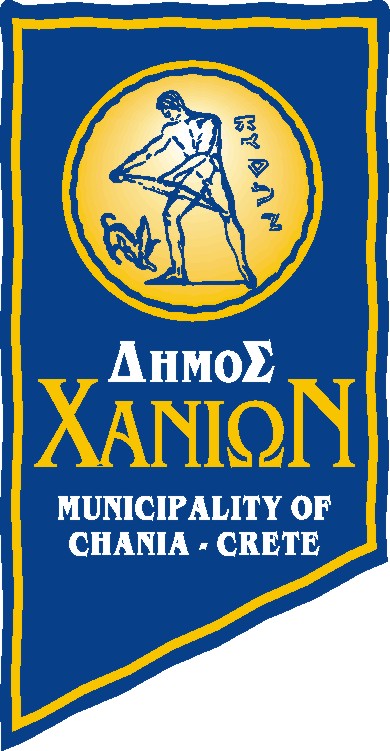 ΠΕΡΙΦΕΡΕΙΑ ΚΡΗΤΗΣΔΗΜΟΣ ΧΑΝΙΩΝΔΙΕΥΘΥΝΣΗ ΤΕΧΝΙΚΩΝ ΥΠΗΡΕΣΙΩΝΔΙΟΙΚΗΤΙΚΗ ΥΠΟΣΤΗΡΙΞΗ ΔΗΜΟΥ ΚΙΣΑΜΟΥΠληροφ. : Α. ΠαπαδάκηΑ. Παπανδρέου 100, Χανιά Κρήτης  73135Τηλ.: 	2821029141 Fax: 	  2821051540 Φάκελος Ασφάλειας & Υγείας(Π.Δ. 305/96, άρθρο 3, παράγραφοι 3,7,8,9,10,11)Φ. Α. Υ.  Τεύχος  1Τίτλος Έργου: ΑΝΑΠΛΑΣΗ ΟΙΚΙΣΜΟΥ ΠΟΛΥΡΡΗΝΙΑΣΑρ. Μελέτης: 09/2013Εργοδότης - Κύριος Έργου:  ΔΗΜΟΣ ΚΙΣΑΜΟΥΣυντάκτης : ΤΕΧΝΙΚΗ ΥΠΗΡΕΣΙΑ ΔΗΜΟΥ ΧΑΝΙΩΝΤοποθεσία: ΔΗΜΟΣ ΚΙΣΑΜΟΥ – ΟΙΚΙΣΜΟΣ ΠΟΛΥΡΡΗΝΙΑΗμερομηνία : ΦΕΒΡΟΥΑΡΙΟΣ 2013ΠΕΡΙΕΧΟΜΕΝΑΤΜΗΜΑ Α - ΓΕΝΙΚΑ ΣΤΟΙΧΕΙΑ ΕΡΓΟΥ Α1.   ΕΙΔΟΣ ΕΡΓΟΥ ΚΑΙ ΧΡΗΣΗ Α2.   ΑΔΕΙΕΣ ΕΡΓΟΥ Α3.   ΑΚΡΙΒΗΣ ΔΙΕΥΘΥΝΣΗ ΕΡΓΟΥ Α4.   ΚΥΡΙΟΣ ΤΟΥ ΕΡΓΟΥ Α5.   ΥΠΟΧΡΕΟΣ ΕΚΠΟΝΗΣΗΣ Φ.Α.Υ. Α6.   ΥΠΕΥΘΥΝΟΙ ΕΝΗΜΕΡΩΣΗΣ - ΑΝΑΠΡΟΣΑΡΜΟΓΗΣ Φ.Α.Υ.ΤΜΗΜΑ Β - ΜΗΤΡΩΟ ΕΡΓΟΥ Β1.   ΙΣΤΟΡΙΚΟ ΕΡΓΟΥ Β2.   ΠΕΡΙΟΧΗ ΕΡΓΟΥ Β3.   ΙΔΙΟΚΤΗΣΙΑ Β4.   ΠΕΡΙΓΡΑΦΗ ΚΑΤΑΣΚΕΥΗΣ Β5.   ΠΑΡΑΔΟΧΕΣ ΜΕΛΕΤΗΣ Β6.   ΣΧΕΔΙΑ 'ΟΠΩΣ ΚΑΤΑΣΚΕΥΑΣΤΗΚΑΝ'ΤΜΗΜΑ Γ - ΕΠΙΣΗΜΑΝΣΕΙΣ ΕΡΓΟΥ Γ1.   ΕΠΙΣΗΜΑΝΣΗ ΔΙΚΤΥΩΝ ΚΑΙ ΚΕΝΤΡΙΚΩΝ ΔΙΑΚΟΠΤΩΝ Γ2.   ΕΠΙΚΙΝΔΥΝΑ ΥΛΙΚΑ ΣΤΟ ΕΡΓΟ Γ3.   ΕΠΙΚΙΝΔΥΝΕΣ ΜΗΧΑΝΙΚΕΣ ΔΡΑΣΕΙΣ ΣΤΟ ΕΡΓΟ Γ4.   ΙΔΙΑΙΤΕΡΟΤΗΤΕΣ ΣΤΑΤΙΚΗΣ ΔΟΜΗΣ ΕΡΓΟΥ Γ5.   ΣΥΣΤΗΜΑΤΑ ΣΕ ΣΥΝΕΧΗ ΛΕΙΤΟΥΡΓΙΑ Γ6.   ΠΥΡΑΣΦΑΛΕΙΑ ΚΑΙ ΔΙΑΦΥΓΗΤΜΗΜΑ Δ - ΧΡΗΣΙΜΕΣ ΟΔΗΓΙΕΣ Δ1.   ΕΡΓΑΣΙΕΣ ΜΙΚΡΗΣ ΣΥΧΝΟΤΗΤΑΣ ΕΠΑΝΑΛΗΨΗΣ Δ2.   ΕΡΓΑΣΙΕΣ ΣΕ ΕΙΔΙΚΕΣ ΘΕΣΕΙΣ Δ3.   ΟΔΗΓΙΕΣ ΓΕΝΙΚΩΝ ΕΡΓΑΣΙΩΝ Δ4.   ΕΙΔΙΚΕΣ ΠΡΟΣΠΕΛΑΣΕΙΣ Δ5.   ΥΠΟΧΡΕΩΣΕΙΣ - ΑΠΑΓΟΡΕΥΣΕΙΣΤΜΗΜΑ Α - ΓΕΝΙΚΑ ΣΤΟΙΧΕΙΑ ΕΡΓΟΥΑ1.   ΕΙΔΟΣ ΕΡΓΟΥ ΚΑΙ ΧΡΗΣΗΠρόκειται να πραγματοποιηθούν εργασίες παρέμβασης που είναι αναγκαίες  για τη βελτίωση του φυσικού και δομημένου περιβάλλοντος του οικισμού Πολυρρήνιας σε σημεία ιδιαίτερου ενδιαφέροντος ώστε να τον καταστήσουν πόλο έλξης τον επισκεπτών και να αναβαθμίσουν την ποιότητα ζωής των κατοίκων. Οι εργασίες παρέμβασης λαμβάνουν χώρα στους δρόμους, στα σοκάκια, και στους κοινόχρηστους χώρους εντός του οικισμού Πολυρρήνιας στο Δήμο ΚισάμουΑ2.   ΑΔΕΙΕΣ ΕΡΓΟΥΑδειδότηση - Γνωμοδότηση μελέτης από 28η Εφορεία Βυζαντινών Αρχαιοτήτων Αρ. Πρωτ…………............Αδειδότηση - Γνωμοδότηση μελέτης από ΚΕ Εφορεία Προϊστορικών και Κλασσικών Αρχαιοτήτων Αρ. Πρωτ. …………………Αδειδότηση - Γνωμοδότηση μελέτης από Δ/νση Πολεοδομίας Δήμου Χανιών Ε.Π.Α.Ε. Αρ. Πρωτ. …………………Αδειδότηση - Γνωμοδότηση μελέτης από Δ/νση Περιβάλλοντος Περιφερειακής Ενότητας Χανίων Αρ. Πρωτ. ………………….Α3.   ΑΚΡΙΒΗΣ ΔΙΕΥΘΥΝΣΗ ΕΡΓΟΥΟΙΚΙΣΜΟΣ ΠΟΛΥΡΡΗΝΙΑΣ - Δ.Ε. ΚΙΣΑΜΟΣ - ΔΗΜΟΣ ΚΙΣΑΜΟΥΑ4.   ΚΥΡΙΟΣ ΤΟΥ ΕΡΓΟΥΔΗΜΟΣ ΚΙΣΑΜΟΥΑ5.   ΥΠΟΧΡΕΟΣ ΕΚΠΟΝΗΣΗΣ Φ.Α.Υ.ΜΕΛΕΤΗΤΗΣΤΕΧΝΙΚΗ ΥΠΗΡΕΣΙΑ ΔΗΜΟΥ ΧΑΝΙΩΝ (Τ.Υ.Δ.Χ.)Α6.   ΥΠΕΥΘΥΝΟΙ ΕΝΗΜΕΡΩΣΗΣ - ΑΝΑΠΡΟΣΑΡΜΟΓΗΣ Φ.Α.Υ.ΜΕΛΕΤΗΤΗΣΤΕΧΝΙΚΗ ΥΠΗΡΕΣΙΑ ΔΗΜΟΥ ΧΑΝΙΩΝ (Τ.Υ.Δ.Χ.)ΤΜΗΜΑ Β - ΜΗΤΡΩΟ ΕΡΓΟΥΒ1.   ΙΣΤΟΡΙΚΟ ΕΡΓΟΥΤα σοκάκια του οικισμού κατά κύριο λόγο είναι τσιμεντοστρωμένα ή χωμάτινα. Μερικά από αυτά μπορούν να θεωρηθούν σχετικά καλής βατότητας για τους πεζούς ενώ αρκετά από αυτά βρίσκονται σε κακή κατάσταση. Το οδόστρωμα της κύριας οδού που διέρχεται από τον οικισμό είναι σε κακή κατάσταση.Β2.   ΠΕΡΙΟΧΗ ΕΡΓΟΥΟΙΚΙΣΜΟΣ ΠΟΛΥΡΡΗΝΙΑΣ - Δ.Ε. ΚΙΣΑΜΟΥ - ΔΗΜΟΣ ΚΙΣΑΜΟΥΒ3.   ΙΔΙΟΚΤΗΣΙΑΔΗΜΟΣ ΚΙΣΑΜΟΥΒ4.   ΠΕΡΙΓΡΑΦΗ ΚΑΤΑΣΚΕΥΗΣΑντικείμενο της μελέτης αποτελεί η παρέμβαση που θα αποσκοπεί στην ανάδειξη του παραδοσιακού στοιχείου που φανερώνεται σε κάθε γωνιά του οικισμού. Μ’ αυτό τον τρόπο, θα πραγματοποιηθούν οι εξής παρεμβάσεις:Καθαιρέσεις τμήματος παλιών τσιμεντοστρώσεων, νέα τσιμεντόστρωση και νέα επίστρωση με πέτρινες πλάκες (ακανόνιστου και ορθογωνικού σχήματος) στα σοκάκια του οικισμού. Διαμόρφωση κατάλληλων κλίσεων για τον έλεγχο της επιφανειακής απορροής των ομβρίων. Τυχόν αποκατάσταση υφιστάμενων ξερολιθιών.Αποκατάσταση υφιστάμενων φυσικών μονοπατιών από χώμα και πέτρα με νέα λιθόστρωση-κατασκευή καλντεριμιού.Γενική ανάπλαση ελεύθερων κοινόχρηστων χώρων με νέες πλακοστρώσεις, εξοπλισμός (καθιστικά, καλαθάκια καθαριότητας, πινακίδες ενημέρωσης).Εγκατάσταση δικτύου  φωτισμού και ηλεκτροφωτισμός με φανοστάτες, και επιτοίχια  φωτιστικά στους χώρους επέμβασηςΒ5.   ΠΑΡΑΔΟΧΕΣ ΜΕΛΕΤΗΣ1 . Τμήμα Γ, Ηλεκτρομηχανολογικές Εργασίες - ΑΠΟΧΕΤΕYΣΗ2 . Τμήμα Β, Ηλεκτρομηχανολογικές Εργασίες - ΥΔΡΕΥΣΗ3 . Τμήμα Δ, Εργασίες Οδοποίας - ΟΔΟΠΟΙΙΑ4 . Τμήμα Α, Οικοδομικές Εργασίες - ΟΙΚΟΔΟΜΙΚΑΒ6.   ΣΧΕΔΙΑ 'ΟΠΩΣ ΚΑΤΑΣΚΕΥΑΣΤΗΚΑΝ'ΤΜΗΜΑ Γ - ΕΠΙΣΗΜΑΝΣΕΙΣ ΕΡΓΟΥΓ1.   ΕΠΙΣΗΜΑΝΣΕΙΣ ΔΙΚΤΥΩΝ ΚΑΙ ΚΕΝΤΡΙΚΩΝ ΔΙΑΚΟΠΤΩΝΔΙΑΚΟΠΤΕΣ1 . Τμήμα Α, Οικοδομικές Εργασίες - ΟΙΚΟΔΟΜΙΚΑ2 . Τμήμα Β, Ηλεκτρομηχανολογικές Εργασίες - ΥΔΡΕΥΣΗ3 . Τμήμα Γ, Ηλεκτρομηχανολογικές Εργασίες - ΑΠΟΧΕΤΕYΣΗ4 . Τμήμα Δ, Εργασίες Οδοποίας - ΟΔΟΠΟΙΙΑΔΙΑΒΑΣΕΙΣ1 . Τμήμα Α, Οικοδομικές Εργασίες - ΟΙΚΟΔΟΜΙΚΑ2 . Τμήμα Β, Ηλεκτρομηχανολογικές Εργασίες - ΥΔΡΕΥΣΗ3 . Τμήμα Γ, Ηλεκτρομηχανολογικές Εργασίες - ΑΠΟΧΕΤΕYΣΗ4 . Τμήμα Δ, Εργασίες Οδοποίας - ΟΔΟΠΟΙΙΑΓ2.   ΕΠΙΚΙΝΔΥΝΑ ΥΛΙΚΑ ΣΤΟ ΕΡΓΟ1 . Τμήμα Γ, Ηλεκτρομηχανολογικές Εργασίες - ΑΠΟΧΕΤΕYΣΗ2 . Τμήμα Β, Ηλεκτρομηχανολογικές Εργασίες - ΥΔΡΕΥΣΗ3 . Τμήμα Δ, Εργασίες Οδοποίας - ΟΔΟΠΟΙΙΑ4 . Τμήμα Α, Οικοδομικές Εργασίες - ΟΙΚΟΔΟΜΙΚΑΓ3.   ΕΠΙΚΙΝΔΥΝΕΣ ΜΗΧΑΝΙΚΕΣ ΔΡΑΣΕΙΣ ΣΤΟ ΕΡΓΟ1 . Τμήμα Γ, Ηλεκτρομηχανολογικές Εργασίες - ΑΠΟΧΕΤΕYΣΗ2 . Τμήμα Β, Ηλεκτρομηχανολογικές Εργασίες - ΥΔΡΕΥΣΗ3 . Τμήμα Δ, Εργασίες Οδοποίας - ΟΔΟΠΟΙΙΑ4 . Τμήμα Α, Οικοδομικές Εργασίες - ΟΙΚΟΔΟΜΙΚΑΓ4.   ΙΔΙΑΙΤΕΡΟΤΗΤΕΣ ΣΤΑΤΙΚΗΣ ΔΟΜΗΣ ΕΡΓΟΥ1 . Τμήμα Γ, Ηλεκτρομηχανολογικές Εργασίες - ΑΠΟΧΕΤΕYΣΗ2 . Τμήμα Β, Ηλεκτρομηχανολογικές Εργασίες - ΥΔΡΕΥΣΗ3 . Τμήμα Δ, Εργασίες Οδοποίας - ΟΔΟΠΟΙΙΑ4 . Τμήμα Α, Οικοδομικές Εργασίες - ΟΙΚΟΔΟΜΙΚΑΓ5.   ΣΥΣΤΗΜΑΤΑ ΣΕ ΣΥΝΕΧΗ ΛΕΙΤΟΥΡΓΙΑ1 . Τμήμα Γ, Ηλεκτρομηχανολογικές Εργασίες - ΑΠΟΧΕΤΕYΣΗ2 . Τμήμα Β, Ηλεκτρομηχανολογικές Εργασίες - ΥΔΡΕΥΣΗ3 . Τμήμα Δ, Εργασίες Οδοποίας - ΟΔΟΠΟΙΙΑ4 . Τμήμα Α, Οικοδομικές Εργασίες - ΟΙΚΟΔΟΜΙΚΑΓ6.   ΠΥΡΑΣΦΑΛΕΙΑ ΚΑΙ ΔΙΑΦΥΓΗ1 . Τμήμα Α, Οικοδομικές ΕργασίεςΤΜΗΜΑ Δ - ΧΡΗΣΙΜΕΣ ΟΔΗΓΙΕΣΔ1.   ΕΡΓΑΣΙΕΣ ΜΙΚΡΗΣ ΣΥΧΝΟΤΗΤΑΣ ΕΠΑΝΑΛΗΨΗΣ1 . Τμήμα Γ, Ηλεκτρομηχανολογικές Εργασίες - ΑΠΟΧΕΤΕYΣΗ2 . Τμήμα Β, Ηλεκτρομηχανολογικές Εργασίες - ΥΔΡΕΥΣΗ3 . Τμήμα Δ, Εργασίες Οδοποίας - ΟΔΟΠΟΙΙΑ4 . Τμήμα Α, Οικοδομικές Εργασίες - ΟΙΚΟΔΟΜΙΚΑΔ2.   ΕΡΓΑΣΙΕΣ ΣΕ ΕΙΔΙΚΕΣ ΘΕΣΕΙΣΔ3.   ΟΔΗΓΙΕΣ ΓΕΝΙΚΩΝ ΕΡΓΑΣΙΩΝ1 . Τμήμα Γ, Ηλεκτρομηχανολογικές Εργασίες - ΑΠΟΧΕΤΕYΣΗ2 . Τμήμα Β, Ηλεκτρομηχανολογικές Εργασίες - ΥΔΡΕΥΣΗ3 . Τμήμα Δ, Εργασίες Οδοποίας - ΟΔΟΠΟΙΙΑ4 . Τμήμα Α, Οικοδομικές Εργασίες - ΟΙΚΟΔΟΜΙΚΑΔ4.   ΕΙΔΙΚΕΣ ΠΡΟΣΠΕΛΑΣΕΙΣ1 . Τμήμα Δ, Εργασίες Οδοποίας - ΟΔΟΠΟΙΙΑ2 . Τμήμα Α, Οικοδομικές Εργασίες - ΟΙΚΟΔΟΜΙΚΑΔ5.   ΥΠΟΧΡΕΩΣΕΙΣ - ΑΠΑΓΟΡΕΥΣΕΙΣ1 . Τμήμα Γ, Ηλεκτρομηχανολογικές Εργασίες - ΑΠΟΧΕΤΕYΣΗ2 . Τμήμα Β, Ηλεκτρομηχανολογικές Εργασίες - ΥΔΡΕΥΣΗ3 . Τμήμα Δ, Εργασίες Οδοποίας - ΟΔΟΠΟΙΙΑΚατηγορίαΤίτλος ΠαραδοχήςΕίδος ΠαραδοχήςΤιμή1. ΤΟΠΟΓΡΑΦΙΚΑΠΡΟΔΙΑΓΡΑΦΗ ΜΕΛΕΤΗΣΠΔ 696/74ΣΥΣΤΗΜΑ ΠΡΟΒΟΛΗΣΕΓΣΑ 872. ΥΔΡΑΥΛΙΚΑ ΠΡΟΔΙΑΓΡΑΦΗ ΜΕΛΕΤΗΣΠΔ 696/74ΧΡΟΝΙΚΟΣ ΟΡΙΖΟΝΤΑΣ ΜΕΛΕΤΗΣ40 έτηΣΥΝΤΕΛΕΣΤΗΣ ΑΥΞΗΣΗΣ ΠΛΗΘΥΣΜΟΥ1,5ΠΛΗΘΥΣΜΙΑΚΗ ΠΥΚΝΟΤΗΤΑ ΑΡΧΙΚΗ (κατ/εκτ)180 - 250ΠΛΗΘΥΣΜΙΑΚΗ ΠΥΚΝΟΤΗΤΑ ΤΕΛΙΚΗ (κατ/εκτ)210 - 300ΣΥΝΤΕΛΕΣΤΗΣ ΛΥΜΑΤΩΝ ΩΣ ΠΡΟΣ ΥΔΑΤΟΚΑΤΑΝΑΛΩΣΗ0,8ΣΥΝΤΕΛΕΣΤΗΣ ΗΜΕΡΗΣΙΑΣ ΑΙΧΜΗΣ3ΠΟΣΟΣΤΟ ΠΛΗΡΩΣΗΣ ΑΓΩΓΩΝΩς ΠΔ 696/74min ΔΙΑΤΟΜΗΦ200max ΔΙΑΤΟΜΗΩ 1000/1750ΥΛΙΚΑ ΑΓΩΓΩΝHDPE, ΣκυρόδεμαΥΛΙΚΑ ΕΠΕΝΔΥΣΕΩΝ ΑΓΩΓΩΝΠλακίδια κεραμικάmin ΤΑΧΥΤΗΤΑ ΡΟΗΣ Qπ/10 (m/sec)0,3max ΤΑΧΥΤΗΤΑ ΡΟΗΣ (m/sec)6ΤΥΠΟΣ ΥΠΟΛΟΓΙΣΜΟΥ ΔΙΑΤΟΜΩΝKUTTERΣΥΝΤΕΛΕΣΤΗΣ ΑΠΟΡΡΟΗΣ ΛΕΚΑΝΩΝ ΕΚΤΟΣ ΠΟΛΕΩΣ0,30 - 0,50ΣΥΝΤΕΛΕΣΤΗΣ ΑΠΟΡΡΟΗΣ ΕΠΙΦΑΝΕΙΩΝ ΕΝΤΟΣ ΠΟΛΕΩΣ0,70 - 0,80ΣΥΧΝΟΤΗΣ ΕΠΑΝΑΦΟΡΑΣ ΒΡΟΧΩΝ1/10 - 1/5min ΠΛΑΤΟΣ ΣΚΑΜΜΑΤΟΣ (m)0,8min ΕΛΑΧΙΣΤΑ ΠΕΡΙΘΩΡΙΑ ΠΑΡΕΙΩΝ (m)0,353. ΥΠΟΔΟΜΗ 3.1 ΠΡΟΔΙΑΓΡΑΦΕΣΜΕΛΕΤΗΣ ΟΔΟΣΤΡΩΜΑΤΟΣAASHOΧΩΜΑΤΟΥΡΓΙΚΩΝ ΕΡΓΑΣΙΩΝΠΤΠ Χ1ΑΣΦΑΛΤΙΚΩΝ ΕΡΓΑΣΙΩΝAASHOΤΕΧΝΙΚΩΝ ΕΡΓΩΝΤ50,Τ60,Τ121,Τ87ΜΕΛΕΤΗΣ & ΚΑΤΑΣΚΕΥΗΣ ΣΚΥΡΟΔΕΜΑΤΟΣΕΚΩΣ 2001ΑΝΤΙΣΕΙΣΜΙΚΟΣ ΕΛΕΓΧΟΣΕΑΚ 2000ΥΛΙΚΩΝ ΟΠΛΙΣΜΕΝΟΥ ΣΚΥΡΟΔΕΜΑΤΟΣΕΚΤΣ, ΕΚΤΧΦΟΡΤΙΩΝ ΚΑΙ ΦΟΡΤΙΣΕΩΝΚΦΔΕ 45, ΕΝ 19913.2 ΣΤΟΙΧΕΙΑ ΥΛΙΚΩΝΚΑΤΗΓΟΡΙΑ ΣΚΥΡΟΔΕΜΑΤΟΣC20/25ΧΑΛΑΡΟΣ ΧΑΛΥΒΑΣS400ΧΑΛΥΒΑΣ ΠΡΟΕΝΤΑΣΕΩΣ-ΧΑΛΥΒΑΣ ΣΥΝΔΕΤΗΡΩΝS400ΧΑΛΥΒΑΣ ΔΟΜΙΚΟΣ-3.3 ΣΤΟΙΧΕΙΑ ΕΔΑΦΟΥΣΣΤΟΙΧΕΙΑ ΕΝΤΟΣ ΦΑΚΕΛΛΟΥ ΜΕΛΕΤΩΝ-3.4 ΣΤΟΙΧΕΙΑ ΟΔΟΣΤΡΩΣΙΑΣΣΤΟΙΧΕΙΑ ΕΝΤΟΣ ΦΑΚΕΛΛΟΥ ΜΕΛΕΤΩΝ-3.5 ΣΕΙΣΜΟΛΟΓΙΚΑ ΣΤΟΙΧΕΙΑΣΤΟΙΧΕΙΑ ΕΝΤΟΣ ΦΑΚΕΛΛΟΥ ΜΕΛΕΤΩΝ-4. ΔΙΚΤΥΑ ΕΞΥΠΗΡΕΤΗΣΗΣ ΔΙΚΤΥΟΥ 4.1 ΗΛΕΚΤΡΙΚΟ ΡΕΥΜΑΣΥΝΤΕΛΕΣΤΗΣ ΑΓΩΓΙΜΟΤΗΤΑΣ  ΚΑΛΩΔΙΩΝ ΤΡΟΦΟΔΟΣΙΑΣ56ΜΕΛΕΤΗΣ & ΚΑΤΑΣΚΕΥΗΣΜελέτη σύμφωνα με τον κανονισμό ΚΕΗΕ, τους κανονισμούς & υποδείξεις της Δ.Ε.Η., τους Ευρωπαικούς Κανονισμούς ΕΝ για την εγκατάσταση Ισχυρών Ρευμάτων.Iσχύς Ηλεκτροπαραγωγού Ζεύγους100 KVAΑριθμός Μετασχηματιστών Ισχύος2Τύπος Μετασχηματιστών ΙσχύοςΕλαίουΤύπος καλωδίου μέσης τάσηςΝ2XSYΤΥΠΟΣ ΕΞΑΕΡΙΣΜΟΥ ΥΠΟΣΤΑΘΜΟΥΦΥΣΙΚΟΣΥΛΙΚΟ  ΚΑΛΩΔΙΩΝ ΤΡΟΦΟΔΟΣΙΑΣΧΑΛΚΟΣΣΥΣΤΗΜΑ ΓΕΙΩΣΕΙΣΓΕΙΩΣΗ ΜΕ ΤΡΙΓΩΝΟ ΓΕΙΩΣΗΣΘΕΡΜΟΚΡΑΣΙΑ ΠΕΡΙΒΑΛΛΟΝΤΟΣ ΓΙΑ ΥΠΟΛΟΓΙΣΜΟ ΚΑΛΩΔΙΩΝ30 CΤύπος καλωδίου τροφοδότησης ηλεκτρικών πινάκων χαμηλής τάσης                                        ΝΥΥΜΕΓΙΣΤΗ ΠΤΩΣΗ ΤΑΣΗ ΓΡΑΜΜΩΝ ΚΙΝΗΣΗΣ0,03ΜΕΓΙΣΤΗ ΕΠΙΤΡΕΠΟΜΕΝΗ ΘΕΡΜΟΚΡΑΣΙΑ ΚΑΛΩΔΙΩΝ70 CΙΣΧΥΣ ΒΡΑΧΥΚΥΚΛΩΣΕΩΣ500ΔΙΑΡΚΕΙΑ ΒΡΑΧΥΚΥΚΛΩΣΕΩΣ0,5ΥΠΟΛΟΓΙΣΜΟΣ ΡΕΥΜΑΤΟΣ ΒΡΑΧΥΚΥΚΛΩΣΗΣΚατά DIN 57102 και VDE 0102ΤΡΟΦΟΔΟΤΗΣΗ ΚΕΝΤΡΙΚΟΥ ΠΙΝΑΚΑΟ Γενικός Πίνακας Χαμηλής Τάσης τροφοδοτειται από τον μετασχηματιστή και από το H/Z και παρεχει ισχύ στον γενικό πίνακα.ΤΡΟΠΟΣ EKKINHΣΗΣ ΚΙΝΗΤΗΡΩΝ ΑΝΤΛΙΩΝΑΣΤΕΡΑ - ΤΡΙΓΩΝΟΜΕΓΙΣΤΗ ΠΤΩΣΗ ΤΑΣΗ ΓΡΑΜΜΩΝ ΦΩΤΙΣΜΟΥ0,01ΟΔΕΥΣΗ ΔΙΚΤΥΟΥ ΔΕΗΥΠΟΓΕΙΟΤΡΟΦΟΔΟΤΗΣΗ ΚΤΙΡΙΟΥΑΠΌ ΔΙΚΤΥΟ ΧΑΜΗΛΗΣ ΤΑΣΗΣ ΔΕΗ ΜΕ ΠΑΡΟΧΗ Ν0 44.2 ΟΡΓΑΝΑ ΜΕΤΡΗΣΗΣ--4.3 ΦΩΤΙΣΜΟΣΕΛΑΧΙΣΤΕΣ ΕΝΤΑΣEIΣ ΦΩΤΙΣΜΟΥ ΧΩΡΩΝ 200 Lux, Φωτισμός Ασφαλείας 10 LuxΣΥΝΤΕΛΕΣΤΗΣ ΣΥΝΤΗΡΗΣΗΣ ΦΩΤΙΣΤΙΚΩΝ0,8ΚατηγορίαΤίτλος ΠαραδοχήςΕίδος ΠαραδοχήςΤιμή1. ΤΟΠΟΓΡΑΦΙΚΑΠΡΟΔΙΑΓΡΑΦΗ ΜΕΛΕΤΗΣΠΔ 696/74ΣΥΣΤΗΜΑ ΠΡΟΒΟΛΗΣΕΓΣΑ 872. ΥΔΡΑΥΛΙΚΑ ΠΡΟΔΙΑΓΡΑΦΗ ΜΕΛΕΤΗΣΠΔ 696/74ΧΡΟΝΙΚΟΣ ΟΡΙΖΟΝΤΑΣ ΜΕΛΕΤΗΣ40 έτηΣΥΝΤΕΛΕΣΤΗΣ ΑΥΞΗΣΗΣ ΠΛΗΘΥΣΜΟΥ1,5ΠΛΗΘΥΣΜΙΑΚΗ ΠΥΚΝΟΤΗΤΑ ΑΡΧΙΚΗ (κατ/εκτ)180 - 250ΠΛΗΘΥΣΜΙΑΚΗ ΠΥΚΝΟΤΗΤΑ ΤΕΛΙΚΗ (κατ/εκτ)210 - 300ΜΕΣΗ ΥΔΑΤΟΚΑΤΑΝΑΛΩΣΗ ΑΝΑ ΚΑΤΟΙΚΟ ΚΑΙ ΗΜΕΡΑ300 lpcdΣΥΝΤΕΛΕΣΤΗΣ ΗΜΕΡΗΣΙΑΣ ΑΙΧΜΗΣ3ΠΑΡΟΧΗ ΠΥΡΚΑΓΙΑΣ-min ΔΙΑΤΟΜΗΦ200max ΔΙΑΤΟΜΗΦ 2000ΥΛΙΚΑ ΑΓΩΓΩΝHDPE, ΧάλυβαςΥΛΙΚΑ ΕΠΕΝΔΥΣΕΩΝ ΑΓΩΓΩΝΤσιμεντοκονίαmin ΤΑΧΥΤΗΤΑ ΡΟΗΣ (m/sec)0,3max ΤΑΧΥΤΗΤΑ ΡΟΗΣ (m/sec)6min ΠΙΕΖΟΜΕΤΡΙΚΟ ΥΨΟΣ (m)10max ΠΙΕΖΟΜΕΤΡΙΚΟ ΥΨΟΣ (m)40ΤΥΠΟΣ ΥΠΟΛΟΓΙΣΜΟΥ ΔΙΑΤΟΜΩΝDarcy-Weisbachmin ΠΛΑΤΟΣ ΣΚΑΜΜΑΤΟΣ (m)0,8min ΕΛΑΧΙΣΤΑ ΠΕΡΙΘΩΡΙΑ ΠΑΡΕΙΩΝ (m)0,353. ΥΠΟΔΟΜΗ 3.1 ΠΡΟΔΙΑΓΡΑΦΕΣΜΕΛΕΤΗΣ ΟΔΟΣΤΡΩΜΑΤΟΣAASHOΧΩΜΑΤΟΥΡΓΙΚΩΝ ΕΡΓΑΣΙΩΝΠΤΠ Χ1ΑΣΦΑΛΤΙΚΩΝ ΕΡΓΑΣΙΩΝAASHOΤΕΧΝΙΚΩΝ ΕΡΓΩΝΤ50,Τ60,Τ121,Τ87ΜΕΛΕΤΗΣ & ΚΑΤΑΣΚΕΥΗΣ ΣΚΥΡΟΔΕΜΑΤΟΣΕΚΩΣ 2001ΑΝΤΙΣΕΙΣΜΙΚΟΣ ΕΛΕΓΧΟΣΕΑΚ 2000ΥΛΙΚΩΝ ΟΠΛΙΣΜΕΝΟΥ ΣΚΥΡΟΔΕΜΑΤΟΣΕΚΤΣ, ΕΚΤΧΦΟΡΤΙΩΝ ΚΑΙ ΦΟΡΤΙΣΕΩΝΚΦΔΕ 45, ΕΝ 19913.2 ΣΤΟΙΧΕΙΑ ΥΛΙΚΩΝΚΑΤΗΓΟΡΙΑ ΣΚΥΡΟΔΕΜΑΤΟΣC20/25ΧΑΛΑΡΟΣ ΧΑΛΥΒΑΣS400ΧΑΛΥΒΑΣ ΠΡΟΕΝΤΑΣΕΩΣ-ΧΑΛΥΒΑΣ ΣΥΝΔΕΤΗΡΩΝS400ΧΑΛΥΒΑΣ ΔΟΜΙΚΟΣ-3.3 ΣΤΟΙΧΕΙΑ ΕΔΑΦΟΥΣΣΤΟΙΧΕΙΑ ΕΝΤΟΣ ΦΑΚΕΛΛΟΥ ΜΕΛΕΤΩΝ-3.4 ΣΤΟΙΧΕΙΑ ΟΔΟΣΤΡΩΣΙΑΣΣΤΟΙΧΕΙΑ ΕΝΤΟΣ ΦΑΚΕΛΛΟΥ ΜΕΛΕΤΩΝ-3.5 ΣΕΙΣΜΟΛΟΓΙΚΑ ΣΤΟΙΧΕΙΑΣΤΟΙΧΕΙΑ ΕΝΤΟΣ ΦΑΚΕΛΛΟΥ ΜΕΛΕΤΩΝ-4. ΔΙΚΤΥΑ ΕΞΥΠΗΡΕΤΗΣΗΣ ΔΙΚΤΥΟΥ 4.1 ΗΛΕΚΤΡΙΚΟ ΡΕΥΜΑΥΛΙΚΟ  ΚΑΛΩΔΙΩΝ ΤΡΟΦΟΔΟΣΙΑΣΧΑΛΚΟΣΣΥΝΤΕΛΕΣΤΗΣ ΑΓΩΓΙΜΟΤΗΤΑΣ  ΚΑΛΩΔΙΩΝ ΤΡΟΦΟΔΟΣΙΑΣ56ΜΕΓΙΣΤΗ ΠΤΩΣΗ ΤΑΣΗ ΓΡΑΜΜΩΝ ΦΩΤΙΣΜΟΥ0,01ΜΕΓΙΣΤΗ ΠΤΩΣΗ ΤΑΣΗ ΓΡΑΜΜΩΝ ΚΙΝΗΣΗΣ0,03ΘΕΡΜΟΚΡΑΣΙΑ ΠΕΡΙΒΑΛΛΟΝΤΟΣ ΓΙΑ ΥΠΟΛΟΓΙΣΜΟ ΚΑΛΩΔΙΩΝ30 CΜΕΓΙΣΤΗ ΕΠΙΤΡΕΠΟΜΕΝΗ ΘΕΡΜΟΚΡΑΣΙΑ ΚΑΛΩΔΙΩΝ70 CΔΙΑΡΚΕΙΑ ΒΡΑΧΥΚΥΚΛΩΣΕΩΣ0,5ΥΠΟΛΟΓΙΣΜΟΣ ΡΕΥΜΑΤΟΣ ΒΡΑΧΥΚΥΚΛΩΣΗΣΚατά DIN 57102 και VDE 0102ΤΡΟΦΟΔΟΤΗΣΗ ΚΕΝΤΡΙΚΟΥ ΠΙΝΑΚΑΟ Γενικός Πίνακας Χαμηλής Τάσης τροφοδοτειται από τον μετασχηματιστή και από το H/Z και παρεχει ισχύ στον γενικό πίνακα.Τύπος καλωδίου τροφοδότησης ηλεκτρικών πινάκων χαμηλής τάσης                                        ΝΥΥΤύπος καλωδίου μέσης τάσηςΝ2XSYΑριθμός Μετασχηματιστών Ισχύος2Iσχύς Ηλεκτροπαραγωγού Ζεύγους100 KVAΤύπος Μετασχηματιστών ΙσχύοςΞηρού ΤύπουΜΕΛΕΤΗΣ & ΚΑΤΑΣΚΕΥΗΣΚατά V.D.E.ΤΡΟΦΟΔΟΤΗΣΗ ΚΤΙΡΙΟΥΑΠΌ ΔΙΚΤΥΟ ΧΑΜΗΛΗΣ ΤΑΣΗΣ ΔΕΗ ΜΕ ΠΑΡΟΧΗ Ν0 3ΙΣΧΥΣ ΒΡΑΧΥΚΥΚΛΩΣΕΩΣ250ΟΔΕΥΣΗ ΔΙΚΤΥΟΥ ΔΕΗΕΝΑΕΡΙΟΤΡΟΠΟΣ EKKINHΣΗΣ ΚΙΝΗΤΗΡΩΝ ΑΝΤΛΙΩΝSOFT STARTERΣΥΣΤΗΜΑ ΓΕΙΩΣΕΙΣΘΕΜΕΛΙΑΚΗ ΓΕΙΩΣΗΤΥΠΟΣ ΕΞΑΕΡΙΣΜΟΥ ΥΠΟΣΤΑΘΜΟΥ                                 ΦΥΣΙΚΟΣ4.2 ΦΩΤΙΣΜΟΣΕΛΑΧΙΣΤΕΣ ΕΝΤΑΣΕΙΣ ΦΩΤΙΣΜΟΥ ΧΩΡΩΝ 200 Lux, Φωτισμός Ασφαλείας 10 LuxΣΥΝΤΕΛΕΣΤΗΣ ΣΥΝΤΗΡΗΣΗΣ ΦΩΤΙΣΤΙΚΩΝ0,8ΚατηγορίαΤίτλος ΠαραδοχήςΕίδος ΠαραδοχήςΤιμή1. ΤΟΠΟΓΡΑΦΙΚΑΠΡΟΔΙΑΓΡΑΦΗ ΜΕΛΕΤΗΣΠΔ 696/74ΣΥΣΤΗΜΑ ΠΡΟΒΟΛΗΣΕΓΣΑ 872. ΟΔΟΠΟΙΙΑ ΠΡΟΔΙΑΓΡΑΦΗ ΓΕΩΜΕΤΡΙΚΗΣ ΜΕΛΕΤΗΣΑΣ 103/1Ε60-62/OMOE-XΚΑΤΗΓΟΡΙΑ ΚΑΙ ΤΥΠΟΣ ΟΔΟΥ KATA TMHMATAI - A,I - BΤΑΧΥΤΗΤΑ ΜΕΛΕΤΗΣ120,100ΤΑΧΥΤΗΤΑ ΚΥΚΛΟΦΟΡΙΑΣ80,73min ΑΚΤΙΝΑ ΚΑΜΠΥΛΗΣ ΟΡΙΖΟΝΤΙΟΓΡΑΦΙΑΣ500,350min ΑΚΤΙΝΑ ΚΥΡΤΗΣ ΚΑΜΠΥΛΗΣ16000,9000min ΑΚΤΙΝΑ ΚΟΙΛΗΣ ΚΑΜΠΥΛΗΣ8000,5000max ΔΙΑΜΗΚΗΣ ΚΛΙΣΗ (%)3 - (4. 5)max ΕΠΙΚΛΙΣΗ (%)6min ΜΗΚΟΣ ΟΡΑΤΟΤΗΤΑΣ200,1503. ΣΩΜΑ ΟΔΟΥ 3.1 ΠΡΟΔΙΑΓΡΑΦΕΣΜΕΛΕΤΗΣ ΟΔΟΣΤΡΩΜΑΤΟΣAASHOΧΩΜΑΤΟΥΡΓΙΚΩΝ ΕΡΓΑΣΙΩΝΠΤΠ Χ1ΑΣΦΑΛΤΙΚΩΝ ΕΡΓΑΣΙΩΝAASHOΤΕΧΝΙΚΩΝ ΕΡΓΩΝΤ50,Τ60,Τ121,Τ87ΜΕΛΕΤΗΣ & ΚΑΤΑΣΚΕΥΗΣ ΣΚΥΡΟΔΕΜΑΤΟΣΕΚΩΣ 2001ΑΝΤΙΣΕΙΣΜΙΚΟΣ ΕΛΕΓΧΟΣΕΑΚ 2000ΥΛΙΚΩΝ ΟΠΛΙΣΜΕΝΟΥ ΣΚΥΡΟΔΕΜΑΤΟΣΕΚΤΣ,ΕΚΤΧΦΟΡΤΙΩΝ ΚΑΙ ΦΟΡΤΙΣΕΩΝΚΦΔΕ 45,ΕΝ 19913.2 ΣΤΟΙΧΕΙΑ ΥΛΙΚΩΝΚΑΤΗΓΟΡΙΑ ΣΚΥΡΟΔΕΜΑΤΟΣC20/25ΧΑΛΑΡΟΣ ΧΑΛΥΒΑΣS400ΧΑΛΥΒΑΣ ΠΡΟΕΝΤΑΣΕΩΣ-ΧΑΛΥΒΑΣ ΣΥΝΔΕΤΗΡΩΝS400ΧΑΛΥΒΑΣ ΔΟΜΙΚΟΣ-3.3 ΣΤΟΙΧΕΙΑ ΕΔΑΦΟΥΣΣΤΟΙΧΕΙΑ ΕΝΤΟΣ ΦΑΚΕΛΛΟΥ ΜΕΛΕΤΩΝ-3.4 ΣΤΟΙΧΕΙΑ ΟΔΟΣΤΡΩΣΙΑΣΣΤΟΙΧΕΙΑ ΕΝΤΟΣ ΦΑΚΕΛΛΟΥ ΜΕΛΕΤΩΝ-3.5 ΣΕΙΣΜΟΛΟΓΙΚΑ ΣΤΟΙΧΕΙΑΣΤΟΙΧΕΙΑ ΕΝΤΟΣ ΦΑΚΕΛΛΟΥ ΜΕΛΕΤΩΝ-4. ΥΔΡΑΥΛΙΚΑ4.1 ΣΤΡΑΓΓΙΣΗ ΟΔΟΥmin ΕΓΚΑΡΣΙΑ ΚΛΙΣΗ ΣΤΡΩΣΗΣ ΣΤΡΑΓΓΙΣΗΣ0,04min ΔΙΗΘΗΤΙΚΟΤΗΤΑ ΥΛΙΚOΥ ΣΤΡΑΓΓΙΣΗΣ0,20 m/sΠΑΧΟΣ ΣΤΡΑΓΓΙΣΤΙΚΗΣ ΣΤΡΩΣΗΣ0,30-0,40 m4.2 ΑΠΟΧΕΤΕΥΣΗ ΟΔΟΥΣΥΝΤΕΛΕΣΤΗΣ ΑΠΟΡΡΟΗΣ ΟΔΟΣΤΡΩΜΑΤΟΣ0.86ΣΥΝΤΕΛΕΣΤΗΣ ΑΠΟΡΡΟΗΣ ΠΡΑΝΩΝ ΟΡΥΓΜΑΤΩΝ0,55ΣΥΝΤΕΛΕΣΤΗΣ ΑΠΟΡΡΟΗΣ ΦΥΤΙΚΩΝ ΕΠΙΦΑΝΕΙΩΝ0,27ΣΥΝΤΕΛΕΣΤΗΣ ΕΠΙΦΑΝΕΙΩΝ ΕΞΩΤΕΡΙΚΩΝ ΛΕΚΑΝΩΝ0,20-0,38ΠΕΡΙΟΔΟΣ ΕΠΑΝΑΛΗΨΗΣ ΒΡΟΧΟΠΤΩΣΗΣ ΣΧΕΔΙΑΣΜΟΥΟΜΟΕ ΑΣΚΟ 1.4.3ΧΡΟΝΟΙ ΣΥΡΡΟΗΣ10-38 minΤΥΠΟΣ ΥΠΟΛΟΓΙΣΜΟΥ ΥΔΡΑΥΛΙΚΩΝ ΔΙΚΤΥΩΝManningΣΥΝΤΕΛΕΣΤΗΣ ΤΡΑΧΥΤΗΤΑΣ ΑΓΩΓΩΝΟΜΟΕ ΑΣΚΟ 1.5.1max ΤΑΧΥΤΗΤΑ ΡΟHΣΟΜΟΕ ΑΣΚΟ 1.5.1max ΒΑΘΜΟΣ ΠΛΗΡΩΣΗΣ ΑΓΩΓΩΝΟΜΟΕ ΑΣΚΟ 1.5.2max ΒΑΘΜΟΣ ΠΛΗΡΩΣΗΣ ΤΑΦΡΩΝΟΜΟΕ ΑΣΚΟ 1.5.3max ΕΠΙΤΡΕΠΟΜΕΝΟ ΒΑΘΟΣ ΥΔΡΟΛΙΣΘΗΣΗΣ3 mm5. ΔΙΚΤΥΑ ΕΞΥΠΗΡΕΤΗΣΗΣ ΟΔΟΥ 5.1 ΠΡΟΔΙΑΓΡΑΦΕΣΜΕΛΕΤΗΣ ΟΔΟΦΩΤΙΣΜΟΥΣΥΣΤΑΣΕΙΣ ΤΗΣ CIE KAI ΦΕΚ 573/9/9/1988MEΣΗ ΛΑΜΠΡΟΤΗΤΑ ΟΔΟΣΤΡΩΜΑΤΟΣ  Lav2ΣΥΝΟΛΙΚΗ ΟΜΟΙΟΜΟΡΦΙΑ Uo0.4ΔΙΑΜΗΚΗΣ ΟΜΟΙΟΜΟΡΦΙΑ U0.7ΔΕΙΚΤΗΣ ΘΑΜΒΩΣΗΣ G6ΦΥΣΙΟΛΟΓΙΚΗ ΘΑΜΒΩΣΗΣ Τ.Ι.10ΥΨΟΣ ΙΣΤΩΝ ΦΩΤΙΣΜΟΥ9mΑΠΟΣΤΑΣΗ ΜΕΤΑΞΥ ΙΣΤΩΝ ΟΔΟΦΩΤΙΣΜΟΥ20mΜΕΛΕΤΗΣ ΗΛΕΚΤΡΟΛΟΓΙΚΗΣ ΕΓΚΑΤΑΣΤΑΣΗΣVDEΔΙΑΤΟΜΗ ΚΑΛΩΔΙΟΥ ΤΡΟΦΟΔΟΣΙΑΣ ΙΣΤΩΝ ΟΔΟΦΩΤΙΣΜΟΥ10mm²ΔΙΑΤΟΜΗ ΑΓΩΓΟΥ ΓΕΙΩΣΗΣ ΙΣΤΩΝ ΟΔΟΦΩΤΙΣΜΟΥ25mm²5.2 ΣΤΟΙΧΕΙΑ ΥΛΙΚΩΝΤΥΠΟΣ ΠΑΡΟΧΙΚΩΝ ΚΑΛΩΔΙΩΝΝΥΥΥΛΙΚΟ ΒΡΑΧΙΟΝΩΝ ΦΩΤΙΣΤΙΚΩΝ ΣΩΜΑΤΩΝΣΙΔΗΡΟΣΩΛΗΝΑΣ ΓΑΛΒΑΝΙΣΜΕΝΟΣΔΙΑΣΤΑΣΕΙΣ PILLAR ΔΙΑΝΟΜΗΣ-ΔΙΑΣΤΑΣΕΙΣ ΠΛΑΚΑΣ ΕΔΡΑΣΗΣ ΙΣΤΟΥ0,40 Χ 0,40Χ 0,020ΥΛΙΚΟ ΙΣΤΩΝ ΦΩΤΙΣΜΟΥΣΙΔΗΡΟΣΩΛΗΝΑΣ ΤΟΥΜΠΟ5.3 ΠΡΟΔΙΑΓΡΑΦΕΣKATHΓΟΡΙΑ ΔΡΟΜΟΥΑ -  Δρόμος με διαχωριστική νησίδα, χωρις επίπεδες αλλά μόνο ανισόπεδες διασταυρώσεις τελείως κλειστός εκατέρωθεν. Καθόλου πεζοί.ΤΥΠΟΣ ΟΔΟΣΤΡΟΜΑΤΟΣASPHALT CIE R3ΤΥΠΟΣ ΦΩΤΙΣΤΙΚΩΝ ΣΩΜΑΤΩΝ ΟΔΟΦΩΤΙΣΜΟΥΝΑ Υ.Π. 400WΚατηγορίαΤίτλος ΠαραδοχήςΕίδος ΠαραδοχήςΤιμή1. ΤΟΠΟΓΡΑΦΙΚΑΠΡΟΔΙΑΓΡΑΦΗ ΜΕΛΕΤΗΣΠΔ 696/74ΕΞΑΡΤΗΣΗ ΟΙΚΟΠΕΔΟΥ-ΣΥΣΤΗΜΑ ΠΡΟΒΟΛΗΣΕΓΣΑ 872. ΑΡΧΙΤΕΚΤΟΝΙΚΑ2.1 ΚΑΛΥΨΗΠΗΓΗΓΟΚ 85ΜΕΓΙΣΤΗ (%)40ΕΦΑΡΜΟΓΗ (%)39,72.2 ΔΟΜΗΣΗΠΗΓΗΠΔ 36/77ΜΕΓΙΣΤΗ (ΣΔ)1,2ΕΦΑΡΜΟΓΗ1,172.3 ΟΓΚΟΣΠΗΓΗΓΟΚ 85ΜΕΓΙΣΤΟΣ (ΣΟ)5,3ΕΦΑΡΜΟΓΗ4,92.4 ΗΜΙΥΠΑΙΘΡΙΟΙΠΗΓΗΓΟΚ 85ΜΕΓΙΣΤΟΣ (%)40ΕΦΑΡΜΟΓΗ (%)382.5 ΑΡΤΙΟΤΗΤΑΠΗΓΗΓΟΚ 85min ΕΜΒΑΔΟΝ μ²400ΕΜΒΑΔΟΝ ΟΙΚΟΠΕΔΟΥ μ²794,06min ΠΡΟΣΩΠΟ μ13.00ΠΡΟΣΩΠΟ202.6 ΥΨΟΣΠΗΓΗΓΟΚ 85max ΥΨΟΣ21ΕΦΑΡΜΟΣΤΕΟ ΥΨΟΣ21ΑΠΟΣΤΑΣΗ Δ3+0,1ΗΧΑΜΗΛΗ ΔΟΜΗΣΗΌΧΙ2.7 ΕΙΔΙΚΑ ΣΤΟΙΧΕΙΑΣΥΣΤΗΜΑ ΔΟΜΗΣΗΣΠΕΠΡΑΣΙΑ μ4ΣΤΟΑΌΧΙΠΕΡΙΟΧΗΙΣΤΟΡΙΚΟ ΚΕΝΤΡΟΔΙΑΤΗΡΗΤΕΟΌΧΙΒΙΟΚΛΙΜΑΤΙΚΟΌΧΙ3. ΣΤΑΤΙΚΑ3.1 ΠΡΟΔΙΑΓΡΑΦΕΣΥΛΙΚΩΝΕΚΤΧ,ΕΚΤΣΦΟΡΤΙΩΝ ΚΑΙ ΦΟΡΤΙΣΕΩΝΚΦΔΕ 45,ΕΝ 1991ΠΡΟΒΛΕΨΗ ΟΡΟΦΩΝ03.2 ΥΛΙΚΩΝΚΑΤΗΓΟΡΙΑ ΣΚΥΡΟΔΕΜΑΤΟΣC20/25ΧΑΛΑΡΟΣ ΧΑΛΥΒΑΣS400ΧΑΛΥΒΑΣ ΠΡΟΕΝΤΑΣΕΩΣ-ΧΑΛΥΒΑΣ ΣΥΝΔΕΤΗΡΩΝS400ΧΑΛΥΒΑΣ ΔΟΜΙΚΟΣ-3.3 ΕΔΑΦΟΥΣΕΠΙΤΡΕΠΟΜΕΝΗ ΤΑΣΗ ΕΔΑΦΟΥΣ (Mpa)0,25ΔΕΙΚΤΗΣ ΑΝΤΙΣΤΑΣΗΣ ΕΔΑΦΟΥΣ (Mpa/m)30ΓΩΝΙΑ ΕΣΩΤΕΡΙΚΗΣ ΤΡΙΒΗΣ ΕΔΑΦΟΥΣ (°)31ΣΥΝΟΧΗ ΕΔΑΦΟΥΣ (Mpa)0,01ΣΥΝΤΕΛΕΣΤΗΣ ΤΡΙΒΗΣ ΕΔΑΦΟΥΣ/ΣΚΥΡΟΔΕΜΑΤΟΣ0,73.4 ΣΕΙΣΜΟΛΟΓΙΚΑ ΣΤΟΙΧΕΙΑΖΩΝΗ ΣΕΙΣΜΙΚΗΣ ΕΠΙΚΙΝΔΥΝΟΤΗΤΑΣIIΚΑΤΗΓΟΡΙΑ ΣΠΟΥΔΑΙΟΤΗΤΑΣ ΚΤΙΡΙΟΥΣ2ΚΑΤΗΓΟΡΙΑ ΕΔΑΦΟΥΣΒΣΥΝΤΕΛΕΣΤΗΣ ΣΕΙΣΜΙΚΗΣ ΣΥΜΠΕΡΙΦΟΡΑΣ q3,5ΣΥΝΤΕΛΕΣΤΗΣ ΘΕΜΕΛΙΩΣΗΣ θ1ΧΑΡΑΚΤΗΡΙΣΤΙΚΕΣ ΠΕΡΙΟΔΟΙ Τ1 (sec)0,15ΧΑΡΑΚΤΗΡΙΣΤΙΚΕΣ ΠΕΡΙΟΔΟΙ Τ2 (sec)0,6ΘΕΜΕΛΙΩΔΕΙΣ ΠΕΡΙΟΔΟΙ ΚΤΙΡΙΟΥ Τχ (sec)0,67ΘΕΜΕΛΙΩΔΕΙΣ ΠΕΡΙΟΔΟΙ ΚΤΙΡΙΟΥ Τy (sec)0,65ΤΕΤΑΓΜΕΝΗ ΦΑΣΜΑΤΟΣ ΕΠΙΤΑΧΥΝΣΕΩΣ Rd0,11ΣΕΙΣΜΙΚΟΣ ΑΡΜΟΣ Δ(cm)2,53.5 ΠΡΟΔΙΑΓΡΑΦΕΣΑΝΤΙΣΕΙΣΜΙΚΟΣ ΕΛΕΓΧΟΣΕΑΚ 2003ΜΕΛΕΤΗΣ & ΚΑΤΑΣΚΕΥΗΣΕΚΩΣ 20004. ΗΛΕΚΤΡΟΛΟΓΙΚΑ4.1 ΠΡΟΔΙΑΓΡΑΦΕΣΥΛΙΚΟ  ΚΑΛΩΔΙΩΝ ΤΡΟΦΟΔΟΣΙΑΣΧΑΛΚΟΣΣΥΝΤΕΛΕΣΤΗΣ ΑΓΩΓΙΜΟΤΗΤΑΣ  ΚΑΛΩΔΙΩΝ ΤΡΟΦΟΔΟΣΙΑΣ56ΜΕΓΙΣΤΗ ΠΤΩΣΗ ΤΑΣΗ ΓΡΑΜΜΩΝ ΦΩΤΙΣΜΟΥ0,01ΜΕΓΙΣΤΗ ΠΤΩΣΗ ΤΑΣΗ ΓΡΑΜΜΩΝ ΚΙΝΗΣΗΣ0,03ΘΕΡΜΟΚΡΑΣΙΑ ΠΕΡΙΒΑΛΛΟΝΤΟΣ ΓΙΑ ΥΠΟΛΟΓΙΣΜΟ ΚΑΛΩΔΙΩΝ30 CΜΕΓΙΣΤΗ ΕΠΙΤΡΕΠΟΜΕΝΗ ΘΕΡΜΟΚΡΑΣΙΑ ΚΑΛΩΔΙΩΝ70 CΔΙΑΡΚΕΙΑ ΒΡΑΧΥΚΥΚΛΩΣΕΩΣ0,5ΥΠΟΛΟΓΙΣΜΟΣ ΡΕΥΜΑΤΟΣ ΒΡΑΧΥΚΥΚΛΩΣΗΣΚατά DIN 57102 και VDE 0102ΤΡΟΦΟΔΟΤΗΣΗ ΚΕΝΤΡΙΚΟΥ ΠΙΝΑΚΑΟ Γενικός Πίνακας Χαμηλής Τάσης τροφοδοτειται από τον μετασχηματιστή και από το H/Z και παρεχει ισχύ στους γενικούς πίνακες  ορόφων και μηχανοστασίωνΤΡΟΦΟΔΟΤΗΣΗ ΓΕΝΙΚΩΝ ΠΙΝΑΚΩΝ ΟΡΟΦΩΝΟι Ηλεκτρικοί Πίνακες Ορόφων τροφοδοτούνται από Δ.Ε.Η. - Η/Ζ - Κεντρικού UPS και τοποθετούνται σε δωμάτιο μηχανολογικού ελέγχου του κάθε ορόφουΕΛΑΧΙΣΤΕΣ ΕΝΤΑΣΗΣ ΦΩΤΙΣΜΟΥ ΧΩΡΩΝΓραφεια 500 Lux, Χώροι σταθμευσης 100 Lux, Βοηθητικοι Χώροι 200 Lux, Φωτισμός Ασφαλείας 10 LuxΣΥΝΤΕΛΕΣΤΗΣ ΣΥΝΤΗΡΗΣΗΣ ΦΩΤΙΣΤΙΚΩΝ0,8ΤΥΠΟΣ ΕΞΑΕΡΙΣΜΟΥ ΥΠΟΣΤΑΘΜΟΥΤΕΧΝΙΤΟΣ4.2 ΥΛΙΚΩΝΤύπος καλωδίου τροφοδότησης ηλεκτρικών πινάκων χαμηλής τάσης                                        ΝΥΥΤύπος καλωδίου μέσης τάσηςΝ2XSYΤύπος Μετασχηματιστών ΙσχύοςΞηρού Τύπου4.3 ΠΡΟΔΙΑΓΡΑΦΕΣΜΕΛΕΤΗΣ & ΚΑΤΑΣΚΕΥΗΣΜελέτη σύμφωνα με τον κανονισμό ΚΕΗΕ, τους κανονισμούς & υποδείξεις της Δ.Ε.Η., τους Ευρωπαικούς Κανονισμούς ΕΝ για την εγκατάσταση Ισχυρών Ρευμάτων.ΙΣΧΥΣ ΒΡΑΧΥΚΥΚΛΩΣΕΩΣ250ΤΡΟΦΟΔΟΤΗΣΗ ΚΤΙΡΙΟΥΑΠΌ ΔΙΚΤΥΟ ΧΑΜΗΛΗΣ ΤΑΣΗΣ ΔΕΗ ΜΕ ΠΑΡΟΧΗ Ν0 3ΟΔΕΥΣΗ ΔΙΚΤΥΟΥ ΔΕΗΕΝΑΕΡΙΟΣΥΣΤΗΜΑ ΓΕΙΩΣΕΙΣΘΕΜΕΛΙΑΚΗ ΓΕΙΩΣΗ4.4 ΥΛΙΚΩΝΚΕΝΤΡΙΚΟΣ ΚΑΤΑΝΕΜΗΤΗΣΤΥΠΟΥ PATCH PANEL ΕΓΚΑΤΕΣΤΗΜΕΝΟΣ ΣΤΟ ΥΠΟΛΟΓΙΣΤΙΚΟ ΚΕΝΤΡΟ (COMPUTER ROOM)ΚΑΤΑΝΕΜΗΤΕΣ ΟΡΟΦΩΝΤΥΠΟΥ PATCH PANELΥΛΙΚΟ  ΚΑΛΩΔΙΩΝ ΤΗΛΕΦΩΝΩΝ ΚΑΙ ΜΕΤΑΦΟΡΑΣ ΔΕΔΟΜΕΝΩΝ ΚΑΙ ΠΛΗΡΟΦΟΡΙΩΝ (DATA)Τηλεφωνικό Καλώδιο UTP 100/4"/Cat54.5 ΠΡΟΔΙΑΓΡΑΦΕΣΜΕΛΕΤΗΣ & ΚΑΤΑΣΚΕΥΗΣΤους ισχύοντες Κανονισμούς του Ελληνικού Κράτους  όπου έχουν εφαρμογή καθώς επίσης και με τους αντίστοιχους Κανονισμούς ασφαλείας.4.6 ΥΛΙΚΩΝΥΛΙΚΟ ΑΓΩΓΩΝ ΓΕΙΩΣΗΣCu4.7 ΠΡΟΔΙΑΓΡΑΦΕΣΜΕΛΕΤΗΣ & ΚΑΤΑΣΚΕΥΗΣΜελέτη σύμφωνα με τον κανονισμό ΚΕΗΕ, τους κανονισμούς & υποδείξεις της Δ.Ε.Η., τους Ευρωπαικούς Κανονισμούς ΕΝ για την εγκατάσταση Ισχυρών Ρευμάτων.ΣΥΣΤΗΜΑ ΓΕΙΩΣΗΣΘΕΜΕΛΙΑΚΗ ΓΕΙΩΣΗ5. ΥΔΡΑΥΛΙΚΑ5.1 ΠΡΟΔΙΑΓΡΑΦΕΣΜΕΛΕΤΗΣ & ΚΑΤΑΣΚΕΥΗΣΤΟΤΕΕ 2411/86ΜΕΓΙΣΤΗ ΤΑΧΥΤΗΤΑ ΡΟΗΣ2 m/sΟΡΙΟ ΤΡΙΒΩΝ ΣΤΟΥΣ ΣΩΛΗΝΕΣ0,2 mΥΣ/mΠΙΕΣΗ ΔΙΚΤΥΟΥ ΤΡΟΦΟΔΟΣΙΑΣ3 Bar5.2 ΥΛΙΚΩΝΟΡΓΑNΑ ΔΙΑΚΟΠΗΣ ΚΑΙ ΕΛΕΓΧΟΥΟΡΕΙΧΑΛΚΙΝΑΥΛΙΚΟ ΣΥΛΛΕΚΤΩΝ ΔΙΑΝΟΜΗΣΧαλκοσωλήνες βαρέως τύπουΣΩΛΗΝΩΣΕΙΣ ΚΡΥΟΥ ΠΟΣΙΜΟΥ ΝΕΡΟΥΓαλβανισμένοι σιδηροσωλήνες με ραφή (DIN 3441)5.3 ΠΡΟΔΙΑΓΡΑΦΕΣΥΔΡΟΔΟΤΗΣΗ ΚΤΙΡΙΟΥΑΠΌ  ΜΕΤΡΗΤΕΣ ΕΥΔΑΠΥΠΟΛΟΓΙΣΜΟΣ ΠΑΡΟΧΗΣ ΑΙΧΜΗΣΚΤΙΡΙΑ ΚΑΤΟΙΚΙΩΝ (ΚΑΜΠΥΛΕΣ Α,Β)ΑΠΟΡΟΗ ΔΙΚΤΥΟΥ ΟΜΒΡΙΩΝ ΥΔΑΤΩΝΣΤΟ ΡΕΙΘΡΟ TOY ΠΕΖΟΔΡΟΜΙΟΥΒΡΟΧΟΠΤΩΣΗ ΓΙΑ ΥΠΟΛΟΓΙΣΜΟ ΔΙΚΤΥΩΝ ΒΡΟΧΙΝΩΝ300 L/S*haΣΥΝΤΕΛΕΣΤΗΣ ΑΠΟΡΟΗΣ  ΒΡΟΧΙΝΩΝ0,85.4 ΥΛΙΚΩΝΣΧΑΡΕΣ ΟΜΒΡΙΩΝEλαττό χυτοσίδηροΣΩΛΗΝΩΣΕΙΣ ΔΙΚΤΥΟΥ ΟΜΒΡΙΩΝΧΑΛΥΒΔΟΣΩΛΗΝΕΣ DIN 2448ΔίκτυοΘέσηΣχέδιαΣήμανσηΕΓΚΑΤΑΣΤΑΣΕΙΣ \ΥΔΡΑΥΛΙΚΑ \ΚΡΥΟ ΠΟΣΙΜΟΑνά διαμέρισμα κυανά ρουμπινέ στο ερμάριο κάτω από τον νεροχύτη της κουζίνας. Γενικοί διαμερισμάτων στα φρεάτια πεζοδρομίουHDR 01 έως HDR 24ΕΓΚΑΤΑΣΤΑΣΕΙΣ \ΗΛΕΚΤΡΟΛΟΓΙΚΑ \ΙΣΧΥΡΑ ΡΕΥΜΑΤΑΓενικοί διακόπτες ορόφων στο διάδρομο κλιμακοστασίου. Γενικοί διακόπτες στο δωμάτιο Δ/Χ ισχύος 1ου υπογείου και δωματίου συσωρευτώνELS 04 έως 11 ELS 01       ELS 03ΔίκτυοΘέσηΣχέδιαΣήμανσηΕΓΚΑΤΑΣΤΑΣΕΙΣ \ΔΙΚΤΥΑ ΕΞΥΠΗΡΕΤΗΣΗΣ ΔΙΚΤΥΟΥ  \ΗΛΕΚΤΡΙΚΟ ΡΕΥΜΑπίνακες επί των πεζοδρομίων έμπροσθεν αντλιοστασίου, φρεατίου ηλεκτροβάνας κλπΕΓΚΑΤΑΣΤΑΣΕΙΣ \ΔΙΚΤΥΑ ΕΞΥΠΗΡΕΤΗΣΗΣ ΔΙΚΤΥΟΥ  \ΦΩΤΙΣΜΟΣΠίνακας φωτισμού δίπλα από την εισοδο             Πίνακας φωτισμού δίπλα από την εισοδοΔίκτυοΘέσηΣχέδιαΣήμανσηΑΠΟΧΕΤΕΥΣΗ \ΤΟΠΟΓΡΑΦΙΚΑ \ΤΟΠΟΓΡΑΦΙΚΑ ΘΕΣΗΣ ΤΕΧΝΙΚΩΝqewrerwer34ΕΓΚΑΤΑΣΤΑΣΕΙΣ \ΔΙΚΤΥΑ ΕΞΥΠΗΡΕΤΗΣΗΣ ΔΙΚΤΥΟΥ  \ΗΛΕΚΤΡΙΚΟ ΡΕΥΜΑΚεντρικός έλεγχος στο κτίριο Γ. Υποπίνακες στα σημεία Δ, ΕΕΓΚΑΤΑΣΤΑΣΕΙΣ \ΔΙΚΤΥΑ ΕΞΥΠΗΡΕΤΗΣΗΣ ΔΙΚΤΥΟΥ  \ΟΡΓΑΝΑ ΜΕΤΡΗΣΗΣΣτον πίνακα του στύλουΕΓΚΑΤΑΣΤΑΣΕΙΣ \ΔΙΚΤΥΑ ΕΞΥΠΗΡΕΤΗΣΗΣ ΔΙΚΤΥΟΥ  \ΦΩΤΙΣΜΟΣΠίνακας φωτισμού δίπλα από την εισοδο             Πίνακας φωτισμού δίπλα από την εισοδοΔίκτυοΘέσηΣχέδιαΣήμανσηΕΓΚΑΤΑΣΤΑΣΕΙΣ \ΔΙΚΤΥΑ ΕΞΥΠΗΡΕΤΗΣΗΣ ΟΔΟΥ  \ΗΛΕΚΤΡΙΚΟ ΡΕΥΜΑΚεντρικός έλεγχος στο κτίριο διοδίων ΧΘ 24+351, Υποπίνακες στα σημεία ΧΘ 12+560, ΧΘ 18+870ΕΓΚΑΤΑΣΤΑΣΕΙΣ \ΔΙΚΤΥΑ ΕΞΥΠΗΡΕΤΗΣΗΣ ΟΔΟΥ  \ΟΡΓΑΝΑ ΜΕΤΡΗΣΗΣΑυτόνομα 2 σεισμογράφοι στις κλιτύες των θέσεων ΧΘ 12+210, ΧΘ 4+20, τηλεμετάδοση μετρήσεων στο κτίριο διοδίων ΧΘ 24+350ΔίκτυοΘέσηΣχέδιαΕΓΚΑΤΑΣΤΑΣΕΙΣ \ΥΔΡΑΥΛΙΚΑ \ΚΡΥΟ ΠΟΣΙΜΟΠαροχές σε πεζοδρόμιο της οδού  ……..., υδρομετρητές στο ερμάριο εισόδου, κατακόρυφες κολώνες σε φωταγωγούς Φ1&Φ2, ενδοτοίχια διανομήΕΓΚΑΤΑΣΤΑΣΕΙΣ \ΥΔΡΑΥΛΙΚΑ \ΟΜΒΡΙΑΚατακόρυφες στήλες Ομβρίων στην εξωτερική πλευρά του κτιρίου.ΕΓΚΑΤΑΣΤΑΣΕΙΣ \ΗΛΕΚΤΡΟΛΟΓΙΚΑ \ΙΣΧΥΡΑ ΡΕΥΜΑΤΑΕνδοτοίχιες κατακόρυφα από τα πουάρ προς πρίζες, διακόπτες κλπ. Σε κανάλια επί της ψευδοροφής. Ενδοδαπέδια κάθετα στα γραφεία του 3ου. Κεντρική κατακόρυφη όδευση από οχετό σε όλους τους ορόφους.ΕΓΚΑΤΑΣΤΑΣΕΙΣ \ΗΛΕΚΤΡΟΛΟΓΙΚΑ \ΑΣΘΕΝΗ ΡΕΥΜΑΤΑΟδευση των δικτύων των ασθενών στις σχαρες ασθενών στις ψευδοροφές των διαδρόμων.ΕΓΚΑΤΑΣΤΑΣΕΙΣ \ΗΛΕΚΤΡΟΛΟΓΙΚΑ \ΓΕΙΩΣΗΚαλώδιο βάσης τοίχου με εσωτερική ενδοδαπέδια σύνδεση με ουδέτερο Μ/Σ και Η/Ζ. Στον ακάλυπτο κάθετα προς τοίχο στα τρία φρεάτια τριγώνουΔίκτυοΘέσηΣχέδιαΕΓΚΑΤΑΣΤΑΣΕΙΣ \ΔΙΚΤΥΑ ΕΞΥΠΗΡΕΤΗΣΗΣ ΔΙΚΤΥΟΥ  \ΗΛΕΚΤΡΙΚΟ ΡΕΥΜΑΔιέλευση καλωδίων ρευματοληψίας από αγωγό ΔΕΗ της οδούΕΓΚΑΤΑΣΤΑΣΕΙΣ \ΔΙΚΤΥΑ ΕΞΥΠΗΡΕΤΗΣΗΣ ΔΙΚΤΥΟΥ  \ΦΩΤΙΣΜΟΣΑντλιοστασίου επιτοίχιος σε μεταλλική σωλήνα. Υδατόπυργου επιτοίχιο στο φρεάτιο επίσκεψης πύργουΔίκτυοΘέσηΣχέδιαΑΠΟΧΕΤΕΥΣΗ \ΤΟΠΟΓΡΑΦΙΚΑ \ΤΟΠΟΓΡΑΦΙΚΑ ΘΕΣΗΣ ΤΕΧΝΙΚΩΝasdasdasdasdΕΓΚΑΤΑΣΤΑΣΕΙΣ \ΔΙΚΤΥΑ ΕΞΥΠΗΡΕΤΗΣΗΣ ΔΙΚΤΥΟΥ  \ΗΛΕΚΤΡΙΚΟ ΡΕΥΜΑΔιέλευση καλωδίων εις τον άξονα της οδού μεταξύ των θωρακίων και εις βάθος 1.00 μ από την επιφάνεια του φυτοχώματος. Κουτιά σύνδεσης ανά 500.00 μΕΓΚΑΤΑΣΤΑΣΕΙΣ \ΔΙΚΤΥΑ ΕΞΥΠΗΡΕΤΗΣΗΣ ΔΙΚΤΥΟΥ  \ΟΡΓΑΝΑ ΜΕΤΡΗΣΗΣΣταθμημετρία με τηλεμετάδοση μετρήσεων από πομπό στα σημεία Α και Β σε στύλο επί του πεζοδρομίου, διέλευση καλωδίου εντός σωλήνα PVC, βάθος 1.50 μΕΓΚΑΤΑΣΤΑΣΕΙΣ \ΔΙΚΤΥΑ ΕΞΥΠΗΡΕΤΗΣΗΣ ΔΙΚΤΥΟΥ  \ΦΩΤΙΣΜΟΣΑντλιοστασίου επιτοίχιος σε μεταλλική σωλήνα. Αντιεκρηκτικό κύκλωμα επιτοίχιο στο φρεάτιο επίσκεψης κυκλοβόρουΔίκτυοΘέσηΣχέδιαΕΓΚΑΤΑΣΤΑΣΕΙΣ \ΔΙΚΤΥΑ ΕΞΥΠΗΡΕΤΗΣΗΣ ΟΔΟΥ  \ΗΛΕΚΤΡΙΚΟ ΡΕΥΜΑΔιέλευση καλωδίων εις τον άξονα της οδού μεταξύ των θωρακίων και εις βάθος 1.00 μ από την επιφάνεια του φυτοχώματος. Κουτιά σύνδεσης ανά 50.00 μΕΓΚΑΤΑΣΤΑΣΕΙΣ \ΔΙΚΤΥΑ ΕΞΥΠΗΡΕΤΗΣΗΣ ΟΔΟΥ  \ΟΔΟΦΩΤΙΣΜΟΣΣτύλοι οδοφωτισμού ανά 35.00 μ στον άξονα τις οδού με junction box στον πόδα μεταξύ ΧΘ 10+455 έωςΧΘ 12+600ΥλικόΚίνδυνοςΜέτρα προστασίαςΣχέδιαΧώροςΣτάσιμα ύδατα ως συλλογές σε λακούβες, κοιλώματα, φραγμένες παροχετεύσεις, φρεάτια κλπΕστίες ανάπτυξης κουνουπιών επιβλαβείς για κατοίκους της περιοχήςΤαχεία αποκατάσταση ζημιών. Τακτική συντήρηση. Επιδιορθώσεις κακοτεχνιώνΠετρελαιοειδή επιπλέοντα στην υδάτινη φλέβα του αγωγού από διαρροή πρατηρίων ή απόπλυση οδοστρώματοςΑτύχημα από επιφανειακή ανάφλεξη και μετάδοση της φλόγας προς τα κατάντηΕπιθεώρηση υδάτινης επιφάνειας. Έλεγχος ατμόσφαιρας. Έλεγχος διαρροής. Αναμονή διέλευσης κηλίδαςΝερό επί οδοστρώματος λόγω τοπικής αστοχίας συστήματος αποστράγγισης/αποχέτευσης της οδούΕπικίνδυνη κατάσταση λόγω ηυξημένου κινδύνου ατυχημάτων (ακινητοποιήσεις οχημάτων, υδρολίσθηση κλπ)Αποφυγή άμεσης εργασίας. Χρήση αδιάβροχου ατομικού εξοπλισμούΚαυσαέρια σε συνεχή εκπομπή προς άτομα διαμένοντα-εργαζόμενα συνεχώς πολύ πλησίον της οδούΒλαπτική σωρευτική δράση στον άνθρωπο παραγόντων (όζον, ΝΟχ, HC, βενζόλιο, μόλυβδος)Έλεγχος καυσαερίων, αποφυγή γειτνίασης δραστηριοτήτων παρά την οδό, εργασίες όχι σε ώρες αιχμήςΚαπνός στον αγωγό ως αποτέλεσμα πυρκαγιάς ή καυσαερίωνΜείωση ορατότητας, ασφυξία με εισπνοή σε υψηλή συγκέντρωση, δημιουργία πανικού Έλεγχος ατμόσφαιρας, καλός εξαερισμός, εργασία σύμφωνα με διαδικασίαΔένδρα ως υψηλή βλάστηση σε απρόσμενες θέσεις (πλαγιόριζα, προσβολή αγωγού)Ανύψωση οδοστρώματος, απόφραξη αγωγούΤακτική επιθεώρηση. Κοπή/εκχέρσωση εντός της ζώνης ελέγχου. Ιδιαίτερη εξωτερική προστασία στον αγωγόΑπορρίμματα ακάλυπτα ή σε μεγάλες ποσότητες και μεγάλο χρονικό διάστημαΕπικίνδυνη η έκθεση σε βιολογικούς παράγοντες, αυτανάφλεξη, εστία ανάπτυξης εντόμωνΚάλυψη και εν κλειστώ αποθήκευση, τακτική και συχνή απομάκρυνση, μέτρα κατά τον χειρισμόΑέριο διοξείδιο άνθρακα CO2 CAS  στον αγωγό άχρωμο, άοσμο, βαρύτερο του αέροςΑσφυκτικό 2% για ώρες - πονοκέφαλο, πίεση, βαθειά αναπνοή, 3% εισπνοή - ναρκωτικά αποτελέσματα,  9-10% σε 5 min αναισθησίαTLV-TWA 5000 ppm, STEL 15.000 ppm. Έλεγχος ατμόσφαιρας, καλός εξαερισμός, εργασία σύμφωνα με διαδικασίαΧόρτα, χαμηλή βλάστηση σε άμεση γειτνίαση με την επιφάνεια πάνω από τον αγωγόΠιθανή μετάδοση πυρίνου μετώπου από έξω προς μη εξαερισμένο αγωγόΑποψίλωση, δημιουργία αντιπυρικής ζώνης, καθαριότηταΥλικόΚίνδυνοςΜέτρα προστασίαςΣχέδιαΧώροςΑέριο διοξείδιο άνθρακα CO2 CAS  άχρωμο, άοσμο, βαρύτερο του αέρος λόγω jet freezer σε φρεάτιοΑσφυκτικό 2% για ώρες - πονοκέφαλο, πίεση, βαθιά αναπνοή, 3% εισπνοή - ναρκωτικά αποτελέσματα,  9-10% σε 5 min αναισθησίαTLV-TWA 5000 ppm, STEL 15.000 ppm.εργασία σύμφωνα με διαδικασία, αερισμός, έλεγχος, ασφαλής χειρισμός φιάληςΑέρια δηλητηριώδη κατά την επισκευή κρουνού σε φρεάτιο έκπλυσης αγωγού αποχέτευσηςΕπικίνδυνη κατάσταση που μπορεί να οδηγήσει σε θανατηφόρο ατύχημαΔιαδικασία καθόδου σε αποχευτικό δίκτυο, αερισμός, έλεγχος συνθηκών, συνδυασμένη εργασίαΑπορρίμματα ακάλυπτα ή σε μεγάλες ποσότητες και μεγάλο χρονικό διάστημαΕπικίνδυνη η έκθεση σε βιολογικούς παράγοντες, αυτανάφλεξη, εστία ανάπτυξης εντόμωνΚάλυψη και εν κλειστώ αποθήκευση, τακτική και συχνή απομάκρυνση, μέτρα κατά τον χειρισμόΔένδρα ως υψηλή βλάστηση σε απρόσμενες θέσεις (πλαγιόριζα, προσβολή αγωγού)Ανύψωση οδοστρώματος, καταστροφή αγωγούΤακτική επιθεώρηση. Κοπή/εκχέρσωση εντός της ζώνης ελέγχου. Ιδιαίτερη εξωτερική προστασία στον αγωγόΣτάσιμα ύδατα ως συλλογές σε λακούβες, κοιλώματα, φραγμένες παροχετεύσεις, φρεάτια κλπΕστίες ανάπτυξης κουνουπιών επιβλαβείς για κατοίκους της περιοχήςΤαχεία αποκατάσταση ζημιών. Τακτική συντήρηση. Επιδιορθώσεις κακοτεχνιώνΥπόγεια ύδατα σε φρεάτιαΚίνδυνος μόλυνσης εργαζομένων και καταναλωτώνΆντληση υδάτων. Επιδιορθώσεις κακοτεχνιώνΧόρτα, χαμηλή βλάστηση σε άμεση γειτνίαση με την επιφάνεια πάνω ή γύρω από τον αγωγόΠιθανή μετάδοση πυρίνου μετώπου προς συνεργείο του αγωγούΑποψίλωση, δημιουργία αντιπυρικής ζώνης, καθαριότηταΚαυσαέρια σε συνεχή εκπομπή προς άτομα διαμένοντα-εργαζόμενα συνεχώς πολύ πλησίον της οδούΒλαπτική σωρευτική δράση στον άνθρωπο παραγόντων (όζον, ΝΟχ, HC, βενζόλιο, μόλυβδος)Έλεγχος καυσαερίων, αποφυγή γειτνίασης δραστηριοτήτων παρά την οδό, εργασίες όχι σε ώρες αιχμήςΥλικόΚίνδυνοςΜέτρα προστασίαςΣχέδιαΧώροςΔένδρα ως υψηλή βλάστηση σε απρόσμενες θέσεις (ερείσματα, πλαγιόριζα, προσβολή αγωγού)Εμπόδια κυκλοφορίας-ορατότητας, ανύψωση οδοστρώματος, επίπονη εναλλασόμενη φωτοσκίαση, καταπτώσεις επί της οδούΤακτική επιθεώρηση. Κοπή/εκχέρσωση εντός της ζώνης ελέγχου.Χόρτα, χαμηλή βλάστηση σε άμεση γειτνίαση με την οδόΠιθανή μετάδοση πυρίνου μετώπου από έξω προς διερχόμενα οχήματαΑποψίλωση, δημιουργία αντιπυρικής ζώνης, καθαριότηταΑπορρίμματα ακάλυπτα ή σε μεγάλες ποσότητες και μεγάλο χρονικό διάστημαΕπικίνδυνη η έκθεση σε βιολογικούς παράγοντες, αυτανάφλεξη, εστία ανάπτυξης εντόμωνΚάλυψη και εν κλειστώ αποθήκευση, τακτική και συχνή απομάκρυνση, μέτρα κατά τον χειρισμόΔοχεία απορριμμάτων ρυπαράΕπικίνδυνη έκθεση σε βιολογικούς παράγοντες με επιμόλυνση εκ λανθασμένου χειρισμού ή εντόμωνΣυχνός καθαρισμός, πινακίδες για κλείσιμο κάδωνΚαυσαέρια σε συνεχή εκπομπή προς άτομα διαμένοντα-εργαζόμενα συνεχώς πολύ πλησίον της οδούΒλαπτική σωρευτική δράση στον άνθρωπο παραγόντων (όζον, ΝΟχ, HC, βενζόλιο, μόλυβδος)Έλεγχος καυσαερίων, αποφυγή γειτνίασης δραστηριοτήτων παρά την οδό, εργασίες όχι σε ώρες αιχμήςΝερό επί καταστρώματος λόγω τοπικής αστοχίας συστήματος αποστράγγισης/αποχέτευσης της οδούΕπικίνδυνη κατάσταση λόγω ηυξημένου κινδύνου ατυχημάτων (ακινητοποιήσεις οχημάτων, υδρολίσθηση κλπ)Έκτακτη/τακτική επιθεώρηση. Διακοπή κυκλοφορίας ή προσωρινή σήμανση. Ταχεία αποκατάστασηΣτάσιμα ύδατα ως συλλογές σε λακούβες, κοιλώματα, φραγμένες παροχετεύσεις, φρεάτια κλπΕστίες ανάπτυξης κουνουπιών επιβλαβείς για κατοίκους της περιοχήςΤαχεία αποκατάσταση ζημιών. Τακτική συντήρηση. Επιδιορθώσεις κακοτεχνιώνΑέρια δηλητηριώδη σε σήραγγα λόγω διαρροής επικινδύνων φορτίωνΕπικίνδυνη κατάσταση υποκείμενη σε ατύχημα με πολλά θύματαΠροειδοποιητική σήμανση, έλεγχοι οχημάτων, διαδικασία συνοδείας επικινδύνων φορτίων με αποκλεισμό κυκλοφορίαςΥλικόΚίνδυνοςΜέτρα προστασίαςΣχέδιαΧώροςΑπορρίμματα ακάλυπτα ή σε μεγάλες ποσότητες και μεγάλο χρονικό διάστημαΕπικίνδυνη η έκθεση σε βιολογικούς παράγοντες, αυτανάφλεξη, εστία ανάπτυξης εντόμωνΚάλυψη και εν κλειστώ αποθήκευση, τακτική και συχνή απομάκρυνση, μέτρα κατά τον χειρισμόΧόρτα στον περιβάλλοντα χώρο του κτιρίου (ακαλύπτους, κήπους, πρασιές)Πιθανή μετάδοση πυρίνου μετώπου από έξω προς το κτίριοΑποψίλωση, δημιουργία αντιπυρικής ζώνης, καθαριότηταΠολυαιθυλένιο σε σωλήνες και επικαλύψεις καλωδίωνΣε περίπτωση πυρκαγιάς παράγει τοξικά αέρια. Μεταδίδει την πυρκαγιάΜέτρα πυροπροστασίας, αποκαπνισμού χώρουΞύλο σε δάπεδα, ψευδοροφές, κουφώματα, ερμάρια, προεξέχουσες τεγίδες και ξυλενδύσεις τοίχων.Αυξάνει υπέρμετρα το καύσιμο φορτίο χώρου και τον κίνδυνο μετάδοσης πυρκαγιάςΕφαρμογή διογκούμενων πυροπροστατευτικών βαφώνΞυλεία εμποτισμένη ειδικά με CCA/CCBΤοξικές ουσίες. Επικίνδυνα κατά την πυρκαγιάΕπιφανειακή σφράγιση της ξυλείας με βαφή. Μέτρα πυροπροστασίας αποκαπνισμού χώρουΔιοξείδιο του Άνθρακος ασφυκτικό αέριο περιεχόμενο πυροσβεστήρωνΕπικίνδυνη η έκθεση σε χώρους που πρόκειται να κατακλυσθούν ολικά λόγω πυρκαγιάςΠροσοχή στον χειρισμό των φιαλών. Εκκενώστε αμέσως το χώρο αν ακουσθεί συναγερμόςΔιαλυτικά χρωμάτων βερνικιών ειδικά σε κλειστούς χώρους νέων κτιρίωνΕπικίνδυνη η χρόνια έκθεση σε υψηλές συγκεντρώσεις από διάχυση των διαλυτικώνΚαλός εξαερισμός χώρων ειδικά τον πρώτο χρόνο λειτουργίας του κτιρίουΑπορριμμάτων δοχεία, φρεάτια, ανελκυστήρες ρυπαράΕπικίνδυνη έκθεση σε βιολογικούς παράγοντες με επιμόλυνση εκ λανθασμένου χειρισμού ή εντόμωνΣυχνός καθαρισμός διακίνηση απορριμμάτων σε ισχυρές πλαστικές σακούλες καλά κλεισμένεςΔράσηΜέτρα προστασίαςΣχέδιαΧώροςΠαράσυρση εργαζομένου από διερχόμενο όχημαΣήμανση έργων επί της οδού σφήνα εκτροπής, εμπόδιο προσπτωσης (όχημα, follow-me, μπαριέρα), ανακλαστικό χιτώνιοΣύγκρουση οχήματος συνεργείου ελέγχου, συντήρησης, επισκευών με εμπόδιο της οδούΤακτική συντήρηση οχήματος, τήρηση ορίων ταχύτητας, σήμανση εμποδίωνΣύγκρουση οχήματος συνεργείου ελέγχου, συντήρησης, επισκευών με άλλο όχημα της οδούΤακτική συντήρηση οχήματος, τήρηση κανόνων ασφαλούς οδήγησης-ορίων ταχύτητας, αμυντική οδήγησηΚαταπλάκωση ατόμων λόγω υπέρβασης αντοχής τοιχωμάτων αγωγούΌχι άνευ αδείας μετατροπές. Αστυνόμευση δικτύου. Επιθεώρηση για πρόδρομα σημεία.Πτώση υλικών οικοδομικών, εργαλείων, εξοπλισμού από το στόμιο φρεατίωνΤα χρησιμοποιούμενα υλικά θα απομακρύνονται από το φρεάτιο, Το προσωπικό θα φέρει κράνος ασφαλείαςΠτώση υλικών από βλάβη στον ανυψωτικό εξοπλισμόΤακτική συντήρηση, άγκιστρα ασφαλείας, καστάνιες, ασφαλή συρματόσχοινα και συνδέσειςκάδοι, προφυλακτήρες φρεάτωνΠτώση στο ίδιο ύψος ατόμων λόγω υλικών στο δάπεδο ή ολισθηρότητας χώρωνΠροσεκτική κίνηση με επαρκή φωτισμό, να μη διασκορπίζονται υλικά στο δάπεδο αγωγών-δεξαμενών, αντιολισθηρά υποδήματαΠιάσιμο άκρων ή άλλος τραυματισμός κατά τον χειρισμό καλύμματος ή εσχάρας φρεατίουΟ χειρισμός θα γίνεται ειδικά κλειδιά, όχι τζινέτια, κικούνια ή λοστοί. Γάντια, υποδήματα ασφαλείας υποχρεωτικάΔράσηΜέτρα προστασίαςΣχέδιαΧώροςΣύγκρουση οχήματος συνεργείου ελέγχου, συντήρησης, επισκευών με εμπόδιο της οδούΤακτική συντήρηση οχήματος, τήρηση ορίων ταχύτητας, σήμανση εμποδίωνΠτώση στο ίδιο ύψος ατόμων λόγω υλικών στο δάπεδο ή ολισθηρότητας χώρωνΌχι η άνευ αδείας κατάληψη ή απόρριψη υλικών στο δάπεδο. Μέτρα ασφαλείας κατά την πλύση. Απομάκρυνση πάγουΠτώση υλικών από βλάβη στον ανυψωτικό εξοπλισμόΤακτική συντήρηση, άγκιστρα ασφαλείας, καστάνιες, ασφαλή συρματόσχοινα και συνδέσειςκάδοι, προφυλακτήρες φρεάτωνΠτώση υλικών οικοδομικών, εργαλείων, εξοπλισμού από το στόμιο φρεατίων, δεξαμενώνΤα χρησιμοποιούμενα υλικά θα απομακρύνονται από το φρεάτιο, Το προσωπικό θα φέρει κράνος ασφαλείαςΣύγκρουση οχήματος συνεργείου ελέγχου, συντήρησης, επισκευών με άλλο όχημα της οδούΤακτική συντήρηση οχήματος, τήρηση κανόνων ασφαλούς οδήγησης-ορίων ταχύτητας, αμυντική οδήγησηΠαράσυρση εργαζομένου από διερχόμενο όχημαΣήμανση έργων επί της οδού σφήνα εκτροπής, εμπόδιο προσπτωσης (όχημα, follow-me, μπαριέρα), ανακλαστικό χιτώνιοΠιάσιμο άκρων ή άλλος τραυματισμός κατά τον χειρισμό καλύμματος ή εσχάρας φρεατίουΟ χειρισμός θα γίνεται ειδικά κλειδιά, όχι τζινέτια, κικούνια ή λοστοί. Γάντια, υποδήματα ασφαλείας υποχρεωτικάΤραυματισμός άκρων στο βολάν από τηλεχειρισμό ηλεκτροβάναςΟ χειρισμός θα γίνεται με τη δέουσα προσοχή και σε συνεχή επαφή με τον κεντρικό έλεγχοΤραυματισμός από θραύση στοιχείου του δικτύου λόγω υπερπίεσης, πλήγματος, απαγκίστρωσης, υδραυλικής δοκιμήςΣυχνή συντήρηση δικτύου, τήρηση διαδικασιών, ασφαλείς και ελεγχόμενοι χειρισμοί, ακρόαση δικτύουΚαταπλάκωση ατόμων λόγω υπέρβασης αντοχής τοιχωμάτων αγωγούΌχι άνευ αδείας μετατροπές. Αστυνόμευση δικτύου. Επιθεώρηση για πρόδρομα σημεία.ΔράσηΜέτρα προστασίαςΣχέδιαΧώροςΠαράσυρση εργαζομένου από διερχόμενο όχημαΣήμανση έργων επί της οδού σφήνα εκτροπής, εμπόδιο προσπτωσης (όχημα, follow-me, μπαριέρα), ανακλαστικό χιτώνιοΣύγκρουση οχήματος συνεργείου ελέγχου, συντήρησης, επισκευών με εμπόδιο της οδούΤακτική συντήρηση οχήματος, τήρηση ορίων ταχύτητας, σήμανση εμποδίωνΣύγκρουση οχήματος συνεργείου ελέγχου, συντήρησης, επισκευών με άλλο όχημα της οδούΤακτική συντήρηση οχήματος, τήρηση κανόνων ασφαλούς οδήγησης-ορίων ταχύτητας, αμυντική οδήγησηΚαταπλάκωση ατόμων λόγω υπέρβασης αντοχής πλευρικών ή εναέριων κατασκευών εκ τυχηματικών δράσεωνΌχι άνευ αδείας μετατροπές. Τακτική συντήρηση. Επιθεώρηση για πρόδρομα σημεία.Πτώση υλικών οικοδομικών ή μη από πινακίδες, τοίχους αντιστήριξης, πρανήΤακτική επιθεώρηση. Επισκευή βλαβών. Μέτρα ασφαλείας εργασιών. Αποκόλληση επισφαλών όγκων.Πτώση στο ίδιο ύψος ατόμων λόγω υλικών στο δάπεδο ή ολισθηρότητας χώρωνΌχι η άνευ αδείας κατάληψη ή απόρριψη υλικών στο δάπεδο. Μέτρα ασφαλείας κατά την πλύση. Απομάκρυνση πάγουΔράσηΜέτρα προστασίαςΣχέδιαΧώροςΠτώση στο ίδιο ύψος ατόμων λόγω υλικών στο δάπεδο ή ολισθηρότητας κοινοχρήστων χώρωνΌχι η άνευ αδείας κατάληψη ή απόρριψη υλικών στο δάπεδο. Μέτρα ασφαλείας κατά την πλύσηΚαταπλάκωση ατόμων λόγω υπέρβασης αντοχής κτιρίου από τυχηματικές δράσειςΌχι άνευ αδείας μετατροπές κτιρίου. Τήρηση διαδικασίας ασφαλείας. Πινακίδες φόρτισης στα βιομηχανικάΠτώση οικοδομικών υλικών διακοσμητικά, γλάστρες, μάρμαρα επί ενοίκων, περιοίκων, περαστικώνΕπισκευή βλαβών. Μέτρα ασφαλείας εργασιών. Θωράκια κιγκλιδωμάτων. Ασφάλιση διακοσμητικώνΧαρακτηριστικάΜέτρα προστασίαςΣχέδιαΧώροςΣωλήνες αποχέτευσης μη χρησιμοποιούμενεςΘα αποξηλώνονται ή τα άκρα τους θα σφραγίζονται υδατοστεγανάΥποσκαφή ακροβάθρων, μεσοβάθρων, πλακών οχετών από δράση υδατορεύματοςΠρόγραμμα τακτικών ελέγχων κατάστασηςΤμήματα δικτύου σε οδό όπου αυξήθηκαν τα φορτία κυκλοφορίας (διελεύσεις, φορτίο αξόνων)Παρακολούθηση για ενδεχόμενο βλαβώνΤμήματα δικτύου περιοχών με κίνηση υδάτων υπογείων, κατείσδυσης ή διαρροήςΠαρακολούθηση για τυχόν απόπλυση λεπτού υλικού επιχώματος και σπηλαίωσηΤμήματα δικτύου οδού εδραζόμενα σε καθιζάνοντα εδάφηΚλήση για έλεγχο μετά από κάθε έντονη σεισμική δραστηριότητα στην περιοχή. Τακτικός έλεγχος εξέλιξης παραμορφώσεωνΤμήματα δικτύου διερχόμενα από έκχωμα σε επίχωμα και αντιτρόφωςΣυχνότερη επιθεώρηση οδοστρώματος και αγωγού για ίχνη καθίζησηςΤμήματα δικτύου διερχόμενα από επιχώματα οδού μεγάλου ύψουςΣυχνότερη επιθεώρηση πρανούς επιχώματος, ανίχνευση προδρόμων σημείων αστοχίαςΤμήματα δικτύου διερχόμενα πλησίον στέψης από κατολισθαίνοντα πρανήΕπιθεώρηση δικτύου και επιφανείας για συνθήκες και πρόδρομα σημεία επικείμενης αστοχίαςΔιακοπή ή ελάττωση ροής μετά από σεισμόΘα ελέγχονται ταχέως όλες οι περιοχές για εντοπισμό των θραύσεων ταχεία αποκατάσταση των βλαβών χωρίς να παρακωλύεται ιδιαίτερα η κυκλοφορίαΧαρακτηριστικάΜέτρα προστασίαςΣχέδιαΧώροςΤμήματα δικτύου σε οδό όπου αυξήθηκαν τα φορτία κυκλοφορίας (διελεύσεις, φορτίο αξόνων)Παρακολούθηση για ενδεχόμενο βλαβώνΤμήματα δικτύου διερχόμενα πλησίον στέψης από κατολισθαίνοντα πρανήΕπιθεώρηση δικτύου και επιφανείας για συνθήκες και πρόδρομα σημεία επικείμενης αστοχίαςΤμήματα δικτύου διερχόμενα από επιχώματα οδού μεγάλου ύψουςΣυχνότερη επιθεώρηση πρανούς επιχώματος, ανίχνευση προδρόμων σημείων αστοχίαςΤμήματα δικτύου διερχόμενα από έκχωμα σε επίχωμα και αντιτρόφωςΣυχνότερη επιθεώρηση οδοστρώματος και αγωγού για ίχνη καθίζησηςΤμήματα δικτύου περιοχών με κίνηση υδάτων υπογείων, κατείσδυσης ή διαρροήςΠαρακολούθηση για τυχόν απόπλυση λεπτού υλικού επιχώματος και σπηλαίωσηΥποσκαφή ακροβάθρων, μεσοβάθρων, πλακών οχετών από δράση υδατορεύματοςΠρόγραμμα τακτικών ελέγχων κατάστασηςΔιακοπή ή ελάττωση ροής μετά από σεισμόΘα ελέγχονται ταχέως όλες οι περιοχές για εντοπισμό των θραύσεων ταχεία αποκατάσταση των βλαβών χωρίς να παρακωλύεται ιδιαίτερα η κυκλοφορίαΤμήματα δικτύου οδού εδραζόμενα σε καθιζάνοντα εδάφηΚλήση για έλεγχο μετά από κάθε έντονη σεισμική δραστηριότητα στην περιοχή. Τακτικός έλεγχος εξέλιξης παραμορφώσεωνΧαρακτηριστικάΜέτρα προστασίαςΣχέδιαΧώροςΤμήματα οδού που κατασκευάστικαν σε εποχή που επικρατούσαν κακές καιρικές συνθήκεςΣυχνότερη επιθεώρηση ασφαλτοτάπητα για έναρξη συστήματος βλαβώνΣωλήνες αποχέτευσης μη χρησιμοποιούμενεςΘα αποξηλώνονται ή τα άκρα τους θα σφραγίζονται υδατοστεγανάΤμήματα οδού διερχόμενα από περιοχές με δυναμικό λασπορροήςΠαρακολούθηση καιρικών συνθηκών, έλεγχος πρανών, καθαρισμός οχετών-φρεατίων, έλεγχος φραγμάτων ανάσχεσηςΤμήματα οδού διερχόμενα από καταπίπτοντα πρανήΠαρακολούθηση καιρικών συνθηκών, αποκομιδή κορυμάτων μετά από βροχόπτωση, αποκόλληση επισφαλών όγκων, έλεγχος φραγμάτων δικτύων, ηλώσεων βραχοπρανούς, κονιάματος σταθεροποίησηςΤμήματα οδού διερχόμενα από κατολισθαίνοντα πρανήΠαρακολούθηση καιρικών συνθηκών, έλεγχος-παρακολούθηση πρανών, επέμβαση διακοπή κυκλοφορίαςΤμήματα οδού διερχόμενα με ανεπαρκές πλάτος οδοστρώματοςΣυχνότερη επιθεώρηση σημάνσεως και φωτισμούΤμήματα οδού εδραζόμενα σε καθιζάνοντα εδάφηΚλήση για έλεγχο μετά από κάθε έντονη σεισμική δραστηριότητα στην περιοχή. Τακτικός έλεγχος εξέλιξης παραμορφώσεωνΤμήματα ασφαλτικής οδού σε περιοχές όπου επικρατούν υψηλές θερμοκρασίες περιβάλλοντοςΣυχνότερη επιθεώρηση ασφαλτοτάπητα για βλάβες λόγω μαλθώσεως ασφαλτικούΤμήματα οδού όπου παρατηρούνται στάση, εκκίνηση, πέδηση οχημάτων (σηματοδότες, διόδια,πλέξη κα)Συχνότερη επιθεώρηση ασφαλτοτάπητα για βλάβες (πτυχώσεις, αυλακώσεις)Τμήματα οδού προοριζόμενα περιοδικώς να δεχθούν μεγαλύτερα φορτία κυκλοφορίαςΠαρακολούθηση για επιταχυνόμενη φθορά και μη ανεκτό επίπεδο βλαβώνΥποσκαφή ακροβάθρων, μεσοβάθρων, πλακών οχετών από δράση υδατορεύματοςΠρόγραμμα τακτικών ελέγχων κατάστασης και παρακολούθηση αλλαγών της υδατική δίαιταςΜεγάλου μεγέθους τοίχοι αντιστήριξηςΠαρακολούθηση για πρόδρομα σημεία αστοχίας ή αλλαγής καθεστώτος φόρτισης στην στέψη τουΓέφυρα με αρθρωτά ραβδόμορφα στοιχεία (αρθρωτά τόξα/πλαίσια, ζευκτά, χωροδικτυώματα)Πρόγραμμα τακτικών ελέγχων προβληματικών σημείων, συσφίξεων. Ιδιαίτερα μέτρα πυροπροστασίαςΧαρακτηριστικάΜέτρα προστασίαςΣχέδιαΧώροςΔομικό σύστημα κτιρίου περιέχον κοντά ραβδόμορφα στοιχεία (δοκοί σύζευξης, κοντά υποστυλώματα)Κλήση για έλεγχο και κατά κανόνα επισκευή μετά από κάθε έντονη σεισμική δραστηριότητα στην περιοχήΦρεάτια και δεξαμενές μη χρησιμοποιούμενεςΘα καθαρίζονται και θα γεμίζουν με χώμαΣωλήνες αποχέτευσης μη χρησιμοποιούμενεςΘα αποξηλώνονται ή τα άκρα τους θα σφραγίζονται υδατοστεγανάΜέρη του κτιρίου που φέρουν επικαλύψεις με απόκρυψη εμφάνισης ζημιών στο φέροντα οργανισμόΚλήση για έλεγχο ζημιών. Εύκολη αφαίρεση των επικαλύψεωνθεμέλια σε προβληματικά εδάφηΚλήση για έλεγχο μετά από κάθε έντονη σεισμική δραστηριότητα στην περιοχή. Τακτικός έλεγχος εξέλιξης παραμορφώσεωνΟικοδόμημα περιέχον χώρους με έντονη διαβρωτική δράσηΤακτικός έλεγχος των επικαλύψεων και κατάσταση των οπλισμών στα γειτονικά προς τους χώρους στοιχείαΔομικό σύστημα κτιρίου περιέχον αρμό διαστολήςΤακτικός έλεγχος στεγανότητος ειδικά των οριζοντίων αρμώνΔομικό σύστημα με αρθρωτά ραβδόμορφα στοιχεία (αρθρωτά τόξα/πλαίσια, ζευκτά, χωροδικτυώματα)Πρόγραμμα τακτικών ελέγχων προβληματικών σημείων, συσφίξεων. Ιδιαίτερα μέτρα πυροπροστασίαςΣύστημαΣχέδιαΧώροςΟργανωμένα συστήματα καθαρισμού αγωγούΣύστημαΣχέδιαΧώροςΟργανωμένα συστήματα καθαρισμού αγωγούΣύστημαΣχέδιαΧώροςΣυνεχούς άντλησης για απομάκρυνση υδάτων επιφανειακών ή στραγγισμάτων σήραγγαςΣυνεχούς τήρησης χαμηλής τιμής αντίστασης γειώσεωςΚαθοδικής προστασίας για έλεγχο διαβρώσεωνΣύστημαΣχέδιαΧώροςΣυνεχούς άντλησης για απομάκρυνση υδάτων επιφανειακών ή  πυρόσβεσηςΓείωση προστασίας της ηλεκτρικής εγκατάστασης του κτιρίου, ακόμα και κατά τις δοκιμέςA/AΣχέδιαΠεριγραφήΗμερομηνία1Θέση/ΕργασίαΔιαδικασίαΧώροςΣχέδιαΕργασίες επί της οδού Πριν την έναρξη εργασιών επί της οδού θα εφαρμόζονται για την προειδοποίηση, εκτροπή της κυκλοφορίας, ρύθμιση ταχύτητος και αποκατάσταση ροής τα προβλεπόμενα από τις εγκυκλίους ΥΔΕ ΒΜ5/304/1980 για οδούς εκτός κατοικημένων περιοχών και ΥΔΕ ΒΜ5/58/1983 για οδούς εντός κατοικημένων περιοχών Όλα τα άτομα που εμπλέκονται σε εργασία επί των οδών θα φέρουν ανακλαστικό χιτώνιοΕργασίες ΟΚΩ (οργανισμοί κοινής ωφέλειας) επί της οδού Πριν την έναρξη εργασιών ΟΚΩ επί της οδού θα εκδίδεται σχετική άδεια  Θα ακολουθούνται τα προβλεπόμενα για τις εργασίες επί των οδών Μόνο εξουσιοδοτημένοι εργολήπτες θα αναλαμβάνουν τέτοια έργα με άτομα έμπειρα, εκπαιδευμένα και με ειδικότητα συναφή προς τον ειδικό χαρακτήρα του έργου Η αποκατάσταση του οδοστρώματος, πεζοδρομίου, κρασπέδορείθρων, τάφρων θα είναι πλήρης και έντεχνος Εργασίες στο πεζοδρόμιο Πριν κάθε ανάληψη εργασίας στο πεζοδρόμιο του κτιρίου ο χώρος θα περιφράσσεται προχείρως μεν αλλά ασφαλώς δε.  Την νύκτα θα παραμένει φωτισμός ασφαλείας αν ο εξωτερικός φωτισμός κτιρίων ή ο οδοφωτισμός δεν επαρκεί και θα ενισχύεται η περίφραξη.  Δεν θα γίνεται καμία επαφή η τροποποίηση σε τυχόν σταθερά παραρτήματα των δικτύων ΟΚΩ (στύλοι, επίτονοι, πύργοι, κεραίες, καλώδια, στάσεις, παγκάκια κλπ)  Αν εμποδίζεται η κυκλοφορία των πεζών στο πεζοδρόμιο (πλάτος < 0.60 μ) θα αποκαθίσταται με ξύλινο ή μεταλλικό πεζοδρόμιο προς την οδό Δεν θα καταλαμβάνονται οι έξοδοι, οι διάδρομοι και τα κλιμακοστάσια από υλικά Εργασία μόνο από έμπειρο προσωπικό με κατάλληλη επίβλεψηΘέση/ΕργασίαΔιαδικασίαΧώροςΣχέδιαΕργασίες επί της οδού Πριν την έναρξη εργασιών επί της οδού θα εφαρμόζονται για την προειδοποίηση, εκτροπή της κυκλοφορίας, ρύθμιση ταχύτητος και αποκατάσταση ροής τα προβλεπόμενα από τις εγκυκλίους ΥΔΕ ΒΜ5/304/1980 για οδούς εκτός κατοικημένων περιοχών και ΥΔΕ ΒΜ5/58/1983 για οδούς εντός κατοικημένων περιοχώνΌλα τα άτομα που εμπλέκονται σε εργασία επί των οδών θα φέρουν ανακλαστικό χιτώνιοΕργασίες ΟΚΩ (οργανισμοί κοινής ωφέλειας) επί της οδού Πριν την έναρξη εργασιών ΟΚΩ επί της οδού θα εκδίδεται σχετική άδεια  Θα ακολουθούνται τα προβλεπόμενα για τις εργασίες επί των οδών Μόνο εξουσιοδοτημένοι εργολήπτες θα αναλαμβάνουν τέτοια έργα με άτομα έμπειρα, εκπαιδευμένα και με ειδικότητα συναφή προς τον ειδικό χαρακτήρα του έργου Η αποκατάσταση του οδοστρώματος, πεζοδρομίου, κρασπέδορείθρων, τάφρων θα είναι πλήρης και έντεχνος Εργασίες στο πεζοδρόμιο Την νύκτα θα παραμένει φωτισμός ασφαλείας αν ο εξωτερικός φωτισμός κτιρίων ή ο οδοφωτισμός δεν επαρκεί και θα ενισχύεται η περίφραξη.  Δεν θα γίνεται καμία επαφή η τροποποίηση σε τυχόν σταθερά παραρτήματα των δικτύων ΟΚΩ (στύλοι, επίτονοι, πύργοι, κεραίες, καλώδια, στάσεις, παγκάκια κλπ)  Αν εμποδίζεται η κυκλοφορία των πεζών στο πεζοδρόμιο (πλάτος < 0.60 μ) θα αποκαθίσταται με ξύλινο ή μεταλλικό πεζοδρόμιο προς την οδό Δεν θα καταλαμβάνονται οι έξοδοι, οι διάδρομοι και τα κλιμακοστάσια από υλικά Εργασία μόνο από έμπειρο προσωπικό με κατάλληλη επίβλεψη Πριν κάθε ανάληψη εργασίας στο πεζοδρόμιο του κτιρίου ο χώρος θα περιφράσσεται προχείρως μεν αλλά ασφαλώς δε. Θέση/ΕργασίαΔιαδικασίαΧώροςΣχέδιαΕργασίες επί της οδού Πριν την έναρξη εργασιών επί της οδού θα εφαρμόζονται για την προειδοποίηση, εκτροπή της κυκλοφορίας, ρύθμιση ταχύτητος και αποκατάσταση ροής τα προβλεπόμενα από τις εγκυκλίους ΥΔΕ ΒΜ5/304/1980 για οδούς εκτός κατοικημένων περιοχών και ΥΔΕ ΒΜ5/58/1983 για οδούς εντός κατοικημένων περιοχώνΌλα τα άτομα που εμπλέκονται σε εργασία επί των οδών θα φέρουν ανακλαστικό χιτώνιοΕργασίες με ανυψωτικό μηχάνημα Δεν θα αναλαμβάνεται εργασία αν δεν γίνεται εξασφάλιση των εργαζομένων και της διερχόμενης κυκλοφορίας  Απαιτείται καλή συντήρηση του μηχανήματος.  Μόνο αδειούχος χειριστής ανάλογα με την κατηγορία του μηχανήματος θα χειρίζεται το μηχάνημα Σε περίπτωση εμποδίου ορατότητας ο χειριστής θα καθοδηγείται από έμπειρο άτομο άνω των 18 ετών Το στήσιμο του μηχανήματος θα γίνεται έτσι ώστε να παρακωλύει ελάχιστα την κυκλοφορία  Δεν επιτρέπονται υπερβολικές ταλαντώσεις, υπέρβαση ανυψωτικής ικανότητας, απότομες κινήσεις - φρεναρίσματα της μπούμας  Το μηχάνημα θα τίθεται ως προς την κλίση της οδού έτσι ώστε κατά την περιστροφή, έκπτυξη, αναδίπλωση, ανύψωση να διατηρεί την ευστάθεια του Εργασίες ΟΚΩ (οργανισμοί κοινής ωφέλειας) επί της οδούΜόνο εξουσιοδοτημένοι εργολήπτες θα αναλαμβάνουν τέτοια έργα με άτομα έμπειρα, εκπαιδευμένα και με ειδικότητα συναφή προς τον ειδικό χαρακτήρα του έργου Η αποκατάσταση του οδοστρώματος, πεζοδρομίου, κρασπέδορείθρων, τάφρων θα είναι πλήρης και έντεχνος  Θα ακολουθούνται τα προβλεπόμενα για τις εργασίες επί των οδών  Πριν την έναρξη εργασιών ΟΚΩ επί της οδού θα εκδίδεται σχετική άδεια Εργασίες σε απότομα πρανήΗ εργασία θα σημαίνεται προς την κυκλοφορία κατάλληλα Πριν την έναρξη οποιασδήποτε εργασίας θα γίνεται έλεγχος ευσταθείας της επιφάνειας του πρανούς, τυχόν επισφαλείς όγκοι ή χαλαρά τμήματα στην επιφάνεια ή την στέψη θα καταρρίπτονται ασφαλώς για τους εργαζόμενους, τους διερχόμενους πεζούς και οχήματα. Η εργασία θα αναλαμβάνεται από έμπειρο άτομο ώστε να αποφεύγεται η υπονόμευση του πρανούς Εργασίες στο πεζοδρόμιοΔεν θα καταλαμβάνονται οι έξοδοι, οι διάδρομοι και τα κλιμακοστάσια από υλικά  Πριν κάθε ανάληψη εργασίας στο πεζοδρόμιο του κτιρίου ο χώρος θα περιφράσσεται προχείρως μεν αλλά ασφαλώς δε.  Την νύκτα θα παραμένει φωτισμός ασφαλείας αν ο εξωτερικός φωτισμός κτιρίων ή ο οδοφωτισμός δεν επαρκεί και θα ενισχύεται η περίφραξη.  Αν εμποδίζεται η κυκλοφορία των πεζών στο πεζοδρόμιο (πλάτος < 0.60 μ) θα αποκαθίσταται με ξύλινο ή μεταλλικό πεζοδρόμιο προς την οδό Εργασία μόνο από έμπειρο προσωπικό με κατάλληλη επίβλεψη Δεν θα γίνεται καμία επαφή η τροποποίηση σε τυχόν σταθερά παραρτήματα των δικτύων ΟΚΩ (στύλοι, επίτονοι, πύργοι, κεραίες, καλώδια, στάσεις, παγκάκια κλπ) Θέση/ΕργασίαΔιαδικασίαΧώροςΣχέδιαΕργασίες στις όψεις του κτιρίου (επισκευή, χρωματισμοί, διακόσμηση, υαλοστάσια) Η εργασία θα γίνεται με κλίμακες (ελαφρές μικρής έκτασης εργασίες), από τους εξώστες, αναρτημένα ικριώματα, καβαλέτα (έως 3.50 μ), πύργοι (έως 5.00 μ), ικριώματα σταθερά ξύλινα (έως 3 όροφοι ή 10.00 μ), ικριώματα σταθερά μεταλλικά  Η ασφαλής διέλευση από τον χώρο των εργασιών θα είναι πάντοτε εξασφαλισμένη Εργασίες στο πεζοδρόμιοΕργασία μόνο από έμπειρο προσωπικό με κατάλληλη επίβλεψηΔεν θα καταλαμβάνονται οι έξοδοι, οι διάδρομοι και τα κλιμακοστάσια από υλικά  Αν εμποδίζεται η κυκλοφορία των πεζών στο πεζοδρόμιο (πλάτος < 0.60 μ) θα αποκαθίσταται με ξύλινο ή μεταλλικό πεζοδρόμιο προς την οδό  Δεν θα γίνεται καμία επαφή η τροποποίηση σε τυχόν σταθερά παραρτήματα των δικτύων ΟΚΩ (στύλοι, επίτονοι, πύργοι, κεραίες, καλώδια, στάσεις, παγκάκια κλπ)  Την νύκτα θα παραμένει φωτισμός ασφαλείας αν ο εξωτερικός φωτισμός του κτιρίου δεν επαρκεί και θα ενισχύεται η περίφραξη.  Πριν κάθε ανάληψη εργασίας στο πεζοδρόμιο του κτιρίου ο χώρος θα περιφράσσεται προχείρως μεν αλλά ασφαλώς δε. Θέση/ΕργασίαΔιαδικασίαΧώροςΣχέδιαΕργασίαΔιαδικασίαΧώροςΣχέδιαΕργασία με έκθεση σε δάγκωμα - τσίμπημα από ζώα (σκορπιοί, φίδια, αρουραίοι, σκύλοι κλπ)Αν υπολείπεται κίνδυνος από ερπετά, έντομα τρωκτικά οι εργαζόμενοι εκτός από την φόρμα εργασίας τους κατά περίπτωση επιβάλλεται να φορούν υψηλές μπότες, γάντια με αντοχή στην κοπή, εξοπλισμό αναρρόφησης δηλητηρίου από πληγές, αντιοφικό ορό.Εργασία με έκθεση σε θόρυβο (κυκλοφορία, μηχανήματα έργων, αεροπίστολα)Μόνο εκπαιδευμένα άτομα στην προστασία ακοής θα αναλαμβάνουν την εργασίαΓίνεται χρήση κατάλληλου ακοοπροστατευτικού μέσουΕκτιμάται η ηχοδόση των εργαζομένων σε περίπτωση αμφιβολίας γίνονται μετρήσεις.Αν απαιτείται εργασία σε θορυβώδη χώρο θα εξετάζεται πρώτα η περίπτωση διακοπής της λειτουργίας.Εργασία με έκθεση σε οπτική ακτινοβολία (ήλιος, λέιζερ)Διατάξεις σκίασης πρέπει να προβλέπονται αν είναι αναγκαίεςΗ εργασία με έκθεση στον ήλιο ή πλησίον διατάξεων εκπομπής πρέπει να αποφεύγεται.ΕργασίαΔιαδικασίαΧώροςΣχέδιαΕργασία με έκθεση σε θόρυβο (κυκλοφορία, μηχανήματα έργων, αεροπίστολα)Εκτιμάται η ηχοδόση των εργαζομένων σε περίπτωση αμφιβολίας γίνονται μετρήσεις.Aν απαιτείται εργασία σε θορυβώδη χώρο θα εξετάζεται πρώτα η περίπτωση διακοπής της λειτουργίας.Γίνεται χρήση κατάλληλου ακοοπροστατευτικού μέσουΜόνο εκπαιδευμένα άτομα στην προστασία ακοής θα αναλαμβάνουν την εργασίαΕργασία με έκθεση σε οπτική ακτινοβολία (ήλιος, λέιζερ)Η εργασία με έκθεση στον ήλιο ή πλησίον διατάξεων εκπομπής πρέπει να αποφεύγεται.Διατάξεις σκίασης πρέπει να προβλέπονται αν είναι αναγκαίεςΕργασίαΔιαδικασίαΧώροςΣχέδιαΕργασία με έκθεση σε δάγκωμα - τσίμπημα από ζώα (σκορπιοί, φίδια, αρουραίοι, σκύλοι κλπ)Αν υπολείπεται κίνδυνος από ερπετά, έντομα τρωκτικά οι εργαζόμενοι εκτός από την φόρμα εργασίας τους κατά περίπτωση επιβάλλεται να φορούν υψηλές μπότες, γάντια με αντοχή στην κοπή, εξοπλισμό αναρρόφησης δηλητηρίου από πληγές.Εργασία με έκθεση σε θόρυβο (κυκλοφορία, μηχανήματα έργων, αεροπίστολα)Γίνεται χρήση κατάλληλου ακοοπροστατευτικού μέσουΕκτιμάται η ηχοδόση των εργαζομένων σε περίπτωση αμφιβολίας γίνονται μετρήσεις.Αν απαιτείται εργασία σε θορυβώδη χώρο θα εξετάζεται πρώτα η περίπτωση διακοπής της λειτουργίας.ΕργασίαΔιαδικασίαΧώροςΣχέδιαΕργασία με έκθεση σε δάγκωμα - τσίμπημα από ζώα (σκορπιοί, φίδια, αρουραίοι, σκύλοι κλπ)Αν υπολείπεται κίνδυνος από ερπετά, έντομα τρωκτικά οι εργαζόμενοι εκτός από την φόρμα εργασίας τους κατά περίπτωση επιβάλλεται να φορούν υψηλές μπότες, γάντια με αντοχή στην κοπή, εξοπλισμό αναρρόφησης δηλητηρίου από πληγές.Εργασία με έκθεση σε θόρυβο (μηχανοστάσια, κυκλοφορία, κανάλια)Αν απαιτείται εργασία σε θορυβώδη χώρο θα εξετάζεται πρώτα η περίπτωση διακοπής της λειτουργίας.Μόνο έκπαιδευμένα άτομα στην προστασία ακοής θα αναλαμβάνουν την εργασίαΓίνεται χρήση κατάλληλου ακοοπροστατευτικού μέσουΕκτιμάται η ηχοδόση των εργαζομένων σε περίπτωση αμφιβολίας γίνονται μετρήσεις.Εργασία με έκθεση σε οπτική ακτινοβολία (ήλιος, λέϊζερ)Διατάξεις σκίασης πρέπει να προβλέπονται αν είναι αναγκαίεςΗ εργασία με έκθεση στον ήλιο ή πλησίον διατάξεων εκπομπής πρέπει να αποφεύγεται.ΠροσπέλασηΤρόπος προσπέλασηςΧώροςΣχέδιαΠροσπέλαση για εγκαταστάτες, συντηρητές, προσωπικό καθαριότητας, κλπ Δεν επιτρέπεται το κλείσιμο διαδρόμων, κλιμακοστασίων, εξόδων, διαβάσεων πεζών με υλικά ΠροσπέλασηΤρόπος προσπέλασηςΧώροςΣχέδιαΠροσπέλαση για προμηθευτές, συντηρητές, προσωπικό καθαριότητας, μετακομιστές κλπ Δεν επιτρέπεται το κλείσιμο διαδρόμων, κλιμακοστασίων, εξόδων με υλικά Υποχρέωση/ΑπαγόρευσηΠεριγραφήΧώροςΣχέδιαΑπαγόρευση καπνίσματοςΑπαγορεύεται το κάπνισμα εντός του αγωγού, στα φρεάτια, στις δεξαμενές, πλησίον των ανοιγμάτων των φρεατίων και πλησίον χώρων με υψηλό κίνδυνο πυρκαγιάς (δάση, ξερά χόρτα, χυμένα καύσιμα κλπ)Καθαριότητα χώρωνΑπαγορεύεται η ρίψη απορριμμάτων, τσιγάρων, προϊόντων σάρωσης, σακούλες σκουπιδιών στον αγωγό και στα φρεάτιο ομβροσυλλογήςΥποχρέωση/ΑπαγόρευσηΠεριγραφήΧώροςΣχέδιαΑπαγόρευση καπνίσματοςΑπαγορεύεται το κάπνισμα εντός του αγωγού, σήραγγος, στα φρεάτια, στις δεξαμενές, πλησίον των ανοιγμάτων των φρεατίων και πλησίον χώρων με υψηλό κίνδυνο πυρκαγιάς (δάση, ξερά χόρτα, χυμένα καύσιμα κλπ)Καθαριότητα χώρωνΑπαγορεύεται η ρίψη απορριμμάτων, τσιγάρων, προϊόντων σάρωσης, σακούλες σκουπιδιών στον αγωγό και στα φρεάτιο ομβροσυλλογήςΥποχρέωση/ΑπαγόρευσηΠεριγραφήΧώροςΣχέδιαΑπαγόρευση καπνίσματοςΑπαγορεύεται το κάπνισμα πλησίον χώρων με υψηλό κίνδυνο πυρκαγιάς (δάση, ξερά χόρτα, χυμένα καύσιμα κλπ)Καθαριότητα χώρωνΑπαγορεύεται η ρίψη απορριμμάτων, τσιγάρων, προϊόντων σάρωσης, σακούλες σκουπιδιών στους χώρους της οδού, όπως και το πτύεινΧανιά, Φεβρουάριος 2013Χανιά, Φεβρουάριος 2013Χανιά, Φεβρουάριος 2013Χανιά, Φεβρουάριος 2013ΘΕΩΡΗΘΗΚΕΘΕΩΡΗΘΗΚΕΣΥΝΤΑΧΘΗΚΕΟΙ ΜΕΛΕΤΗΤΕΣΣΥΝΤΑΧΘΗΚΕΟΙ ΜΕΛΕΤΗΤΕΣΣΥΝΤΑΧΘΗΚΕΟΙ ΜΕΛΕΤΗΤΕΣΟ ΠΡΟΙΣΤΑΜΕΝΟΣ ΜΕΛΕΤΩΝΦΡΑΓΚΙΣΚΟΣ ΤΡΟΥΛΛΑΚΗΣΠΟΛΙΤΙΚΟΣ ΜΗΧ/ΚΟΣΗ Δ/ΝΤΡΙΑ Τ.Υ. ΔΗΜΟΥ ΧΑΝΙΩΝΑΛΕΞΙΑ ΛΑΚΙΩΤΑΚΗΠΟΛΙΤΙΚΟΣ ΜΗΧ/ΚΟΣΑΦΡΟΔΙΤΗ ΠΑΠΑΔΑΚΗ ΑΡΧΙΤΕΚΤΩΝ ΜΗΧ/ΚΟΣΓΙΩΡΓΟΣ ΕΥΘΥΜΙΟΥΜΗΧΑΝΟΛΟΓΟΣ ΜΗΧ/ΚΟΣΓΙΩΡΓΟΣ ΕΥΘΥΜΙΟΥΜΗΧΑΝΟΛΟΓΟΣ ΜΗΧ/ΚΟΣ